Региональное УМО учителей биологииПОДГОТОВКА К ЕГЭ ПО БИОЛОГИИ 2022 ГОДА. МЕТОДИЧЕСКИЕ АСПЕКТЫ ПОДГОТОВКИ ВЫПУСКНИКОВ К ЕГЭ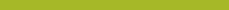 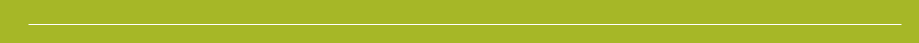 Руководитель УМО: Фефелова Любовь Михайловна - lubafe2@gmail.comАхмерова Елена Юрьевна, учитель биологии и химии МБУ «Гимназия № 77»	г.о. Тольятти AhmerowaEJu@yandex.ruСамара, 16 ноября 2021 г.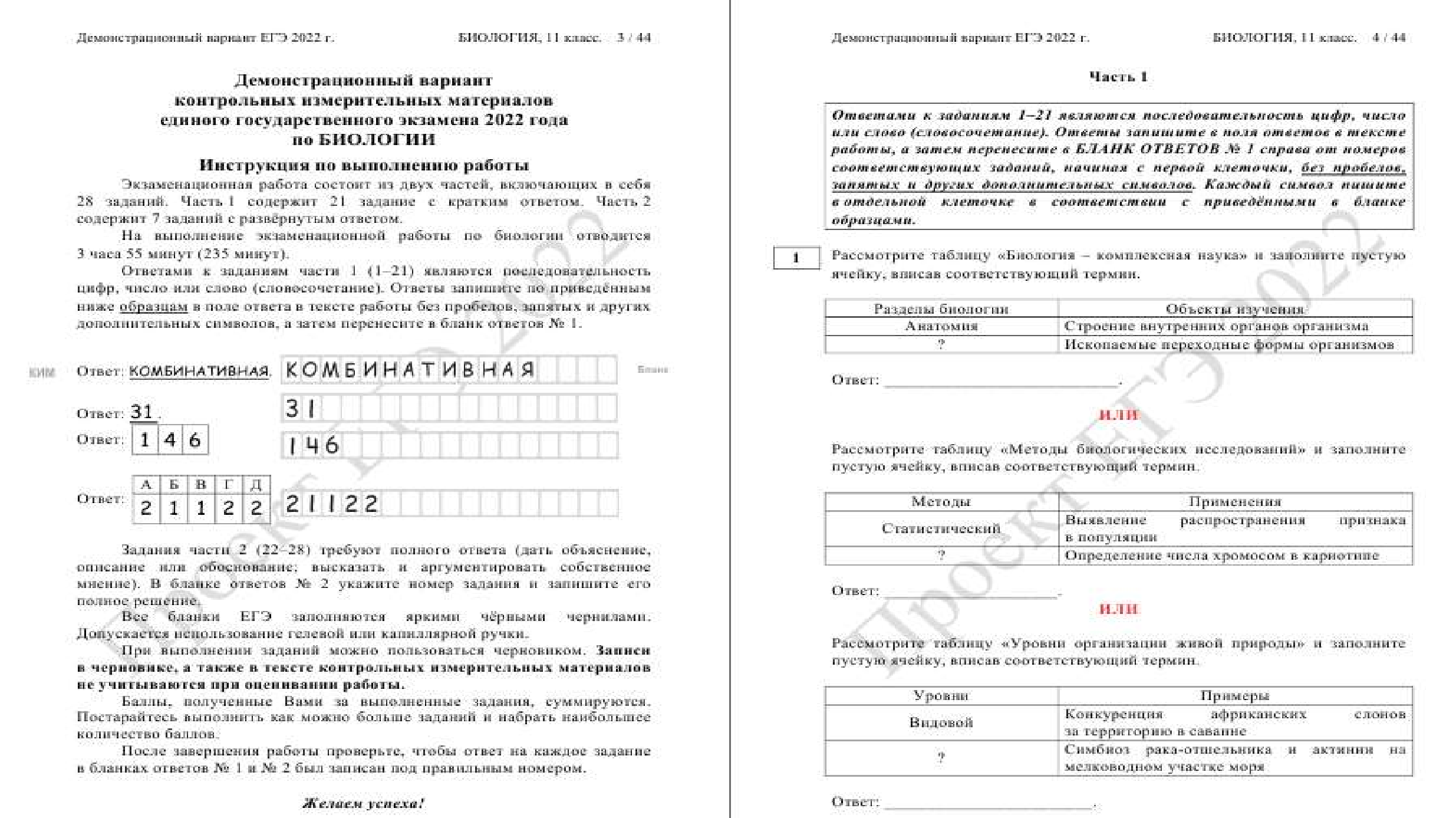 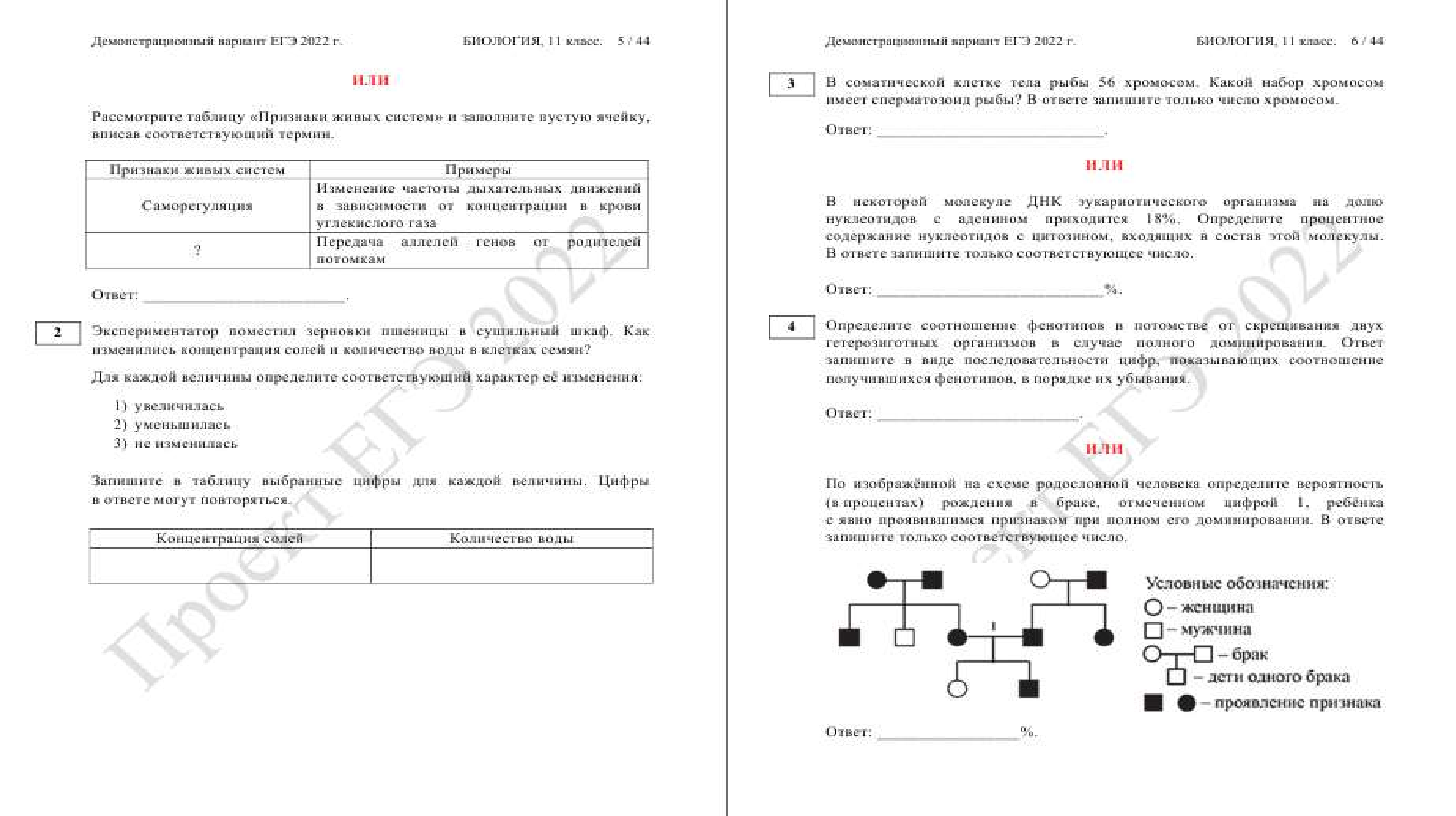 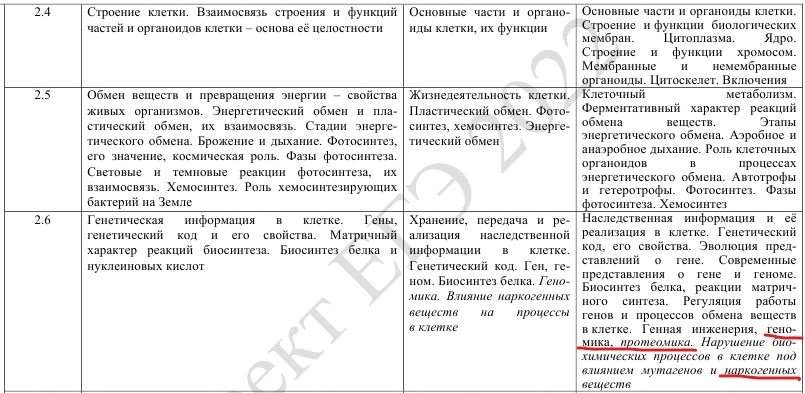 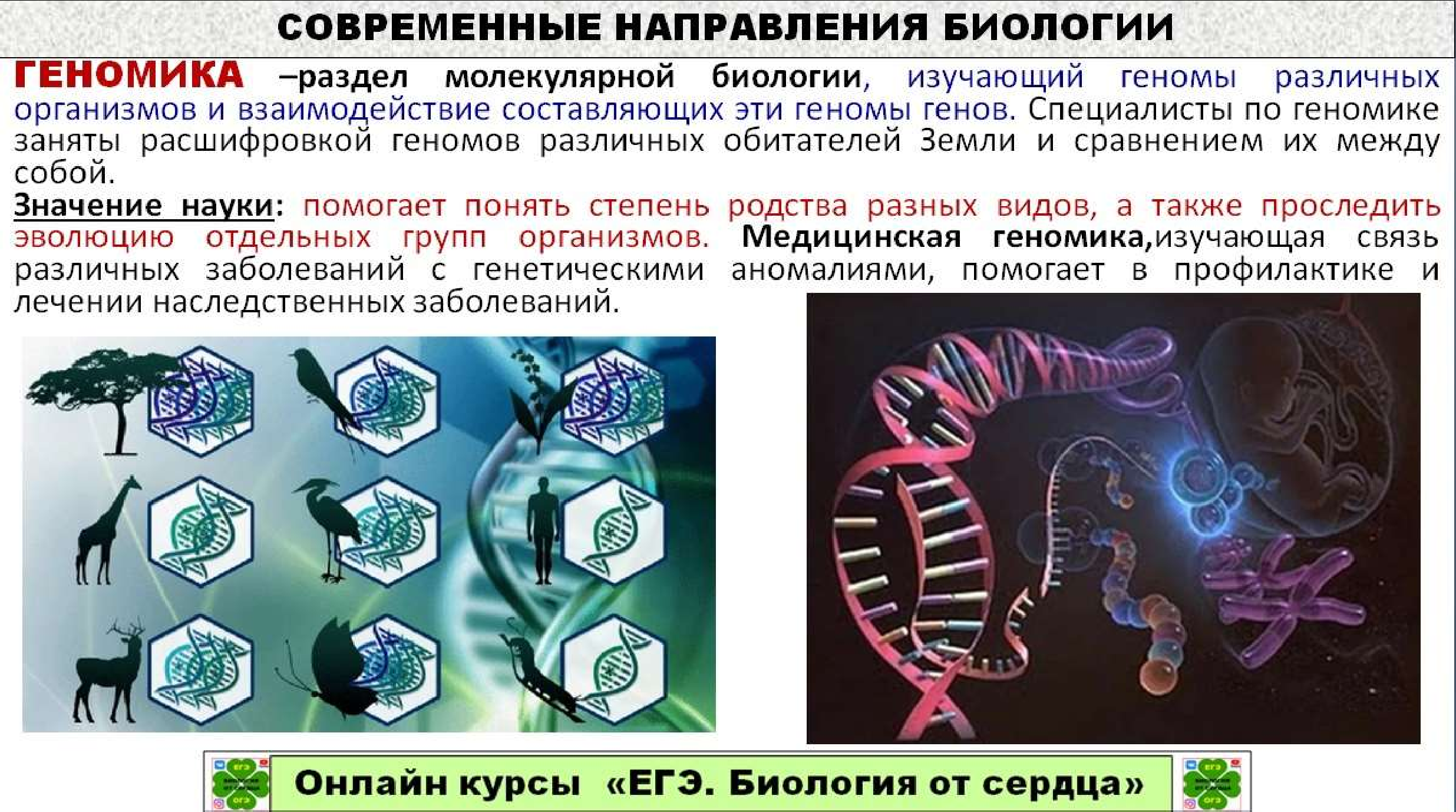 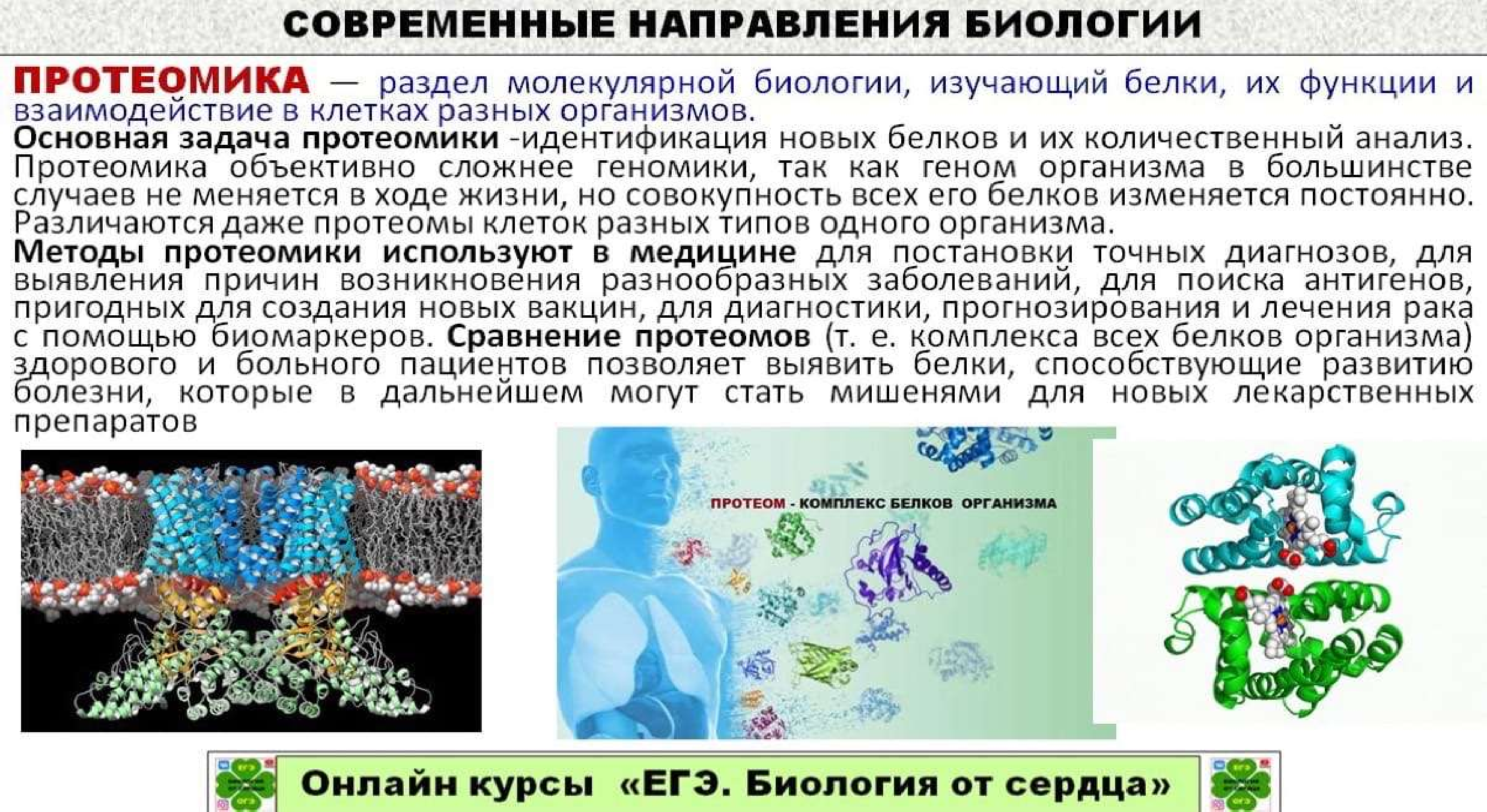 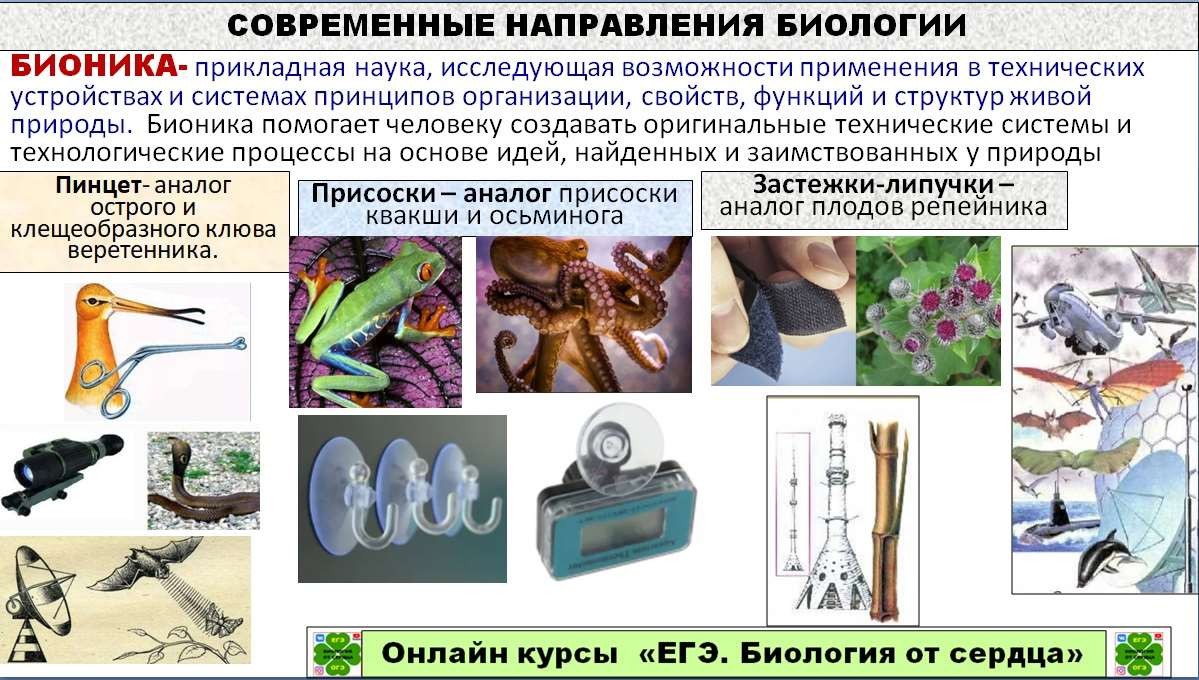 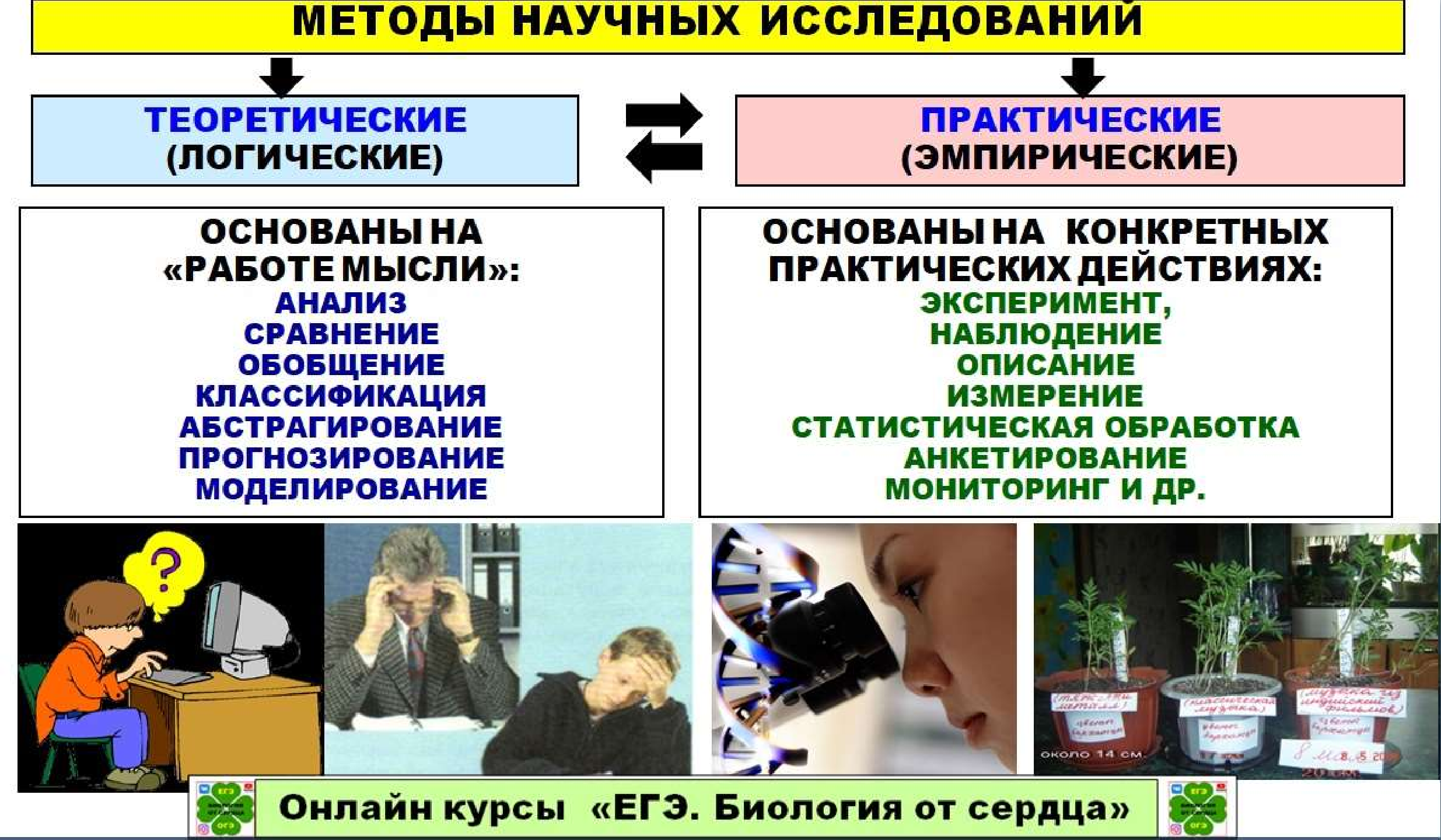 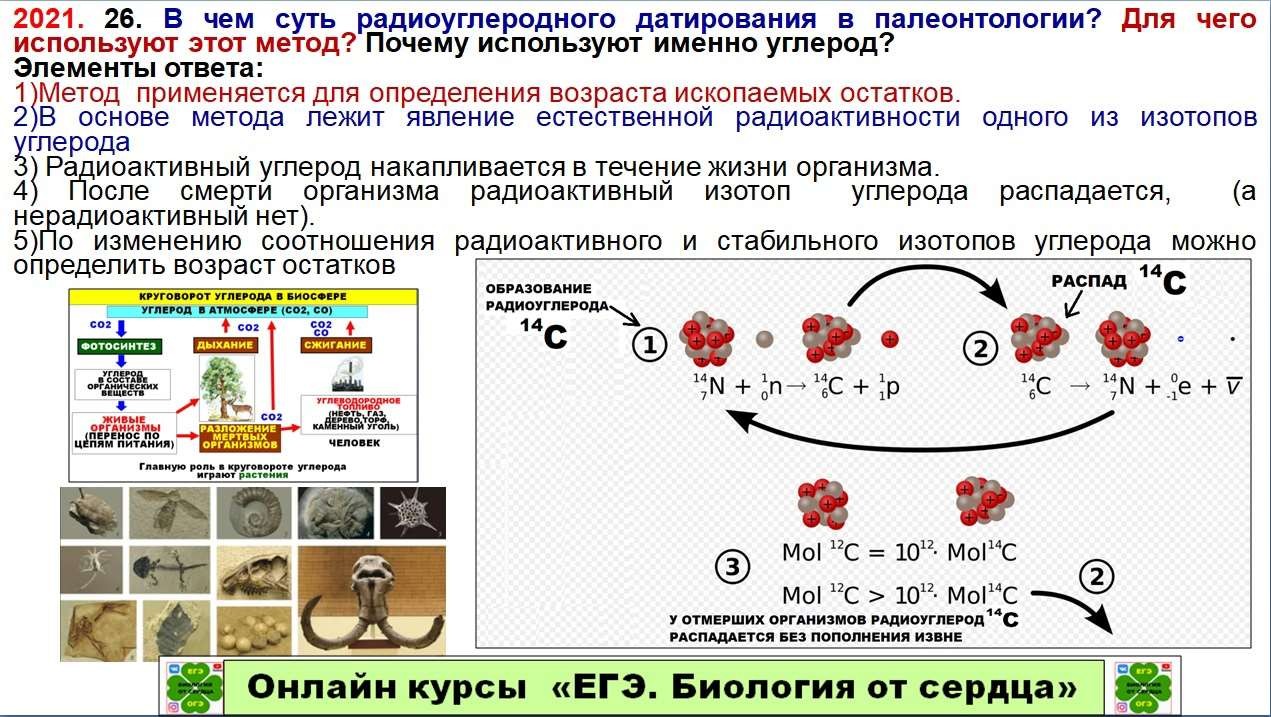 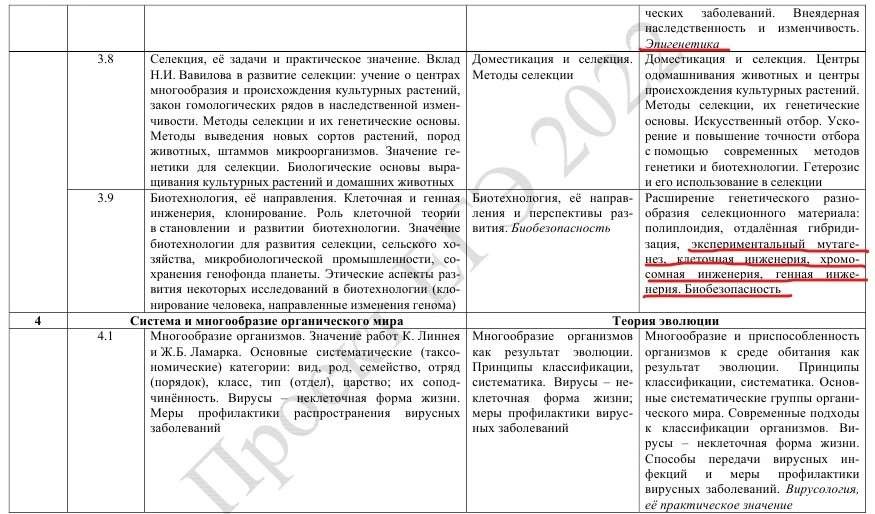 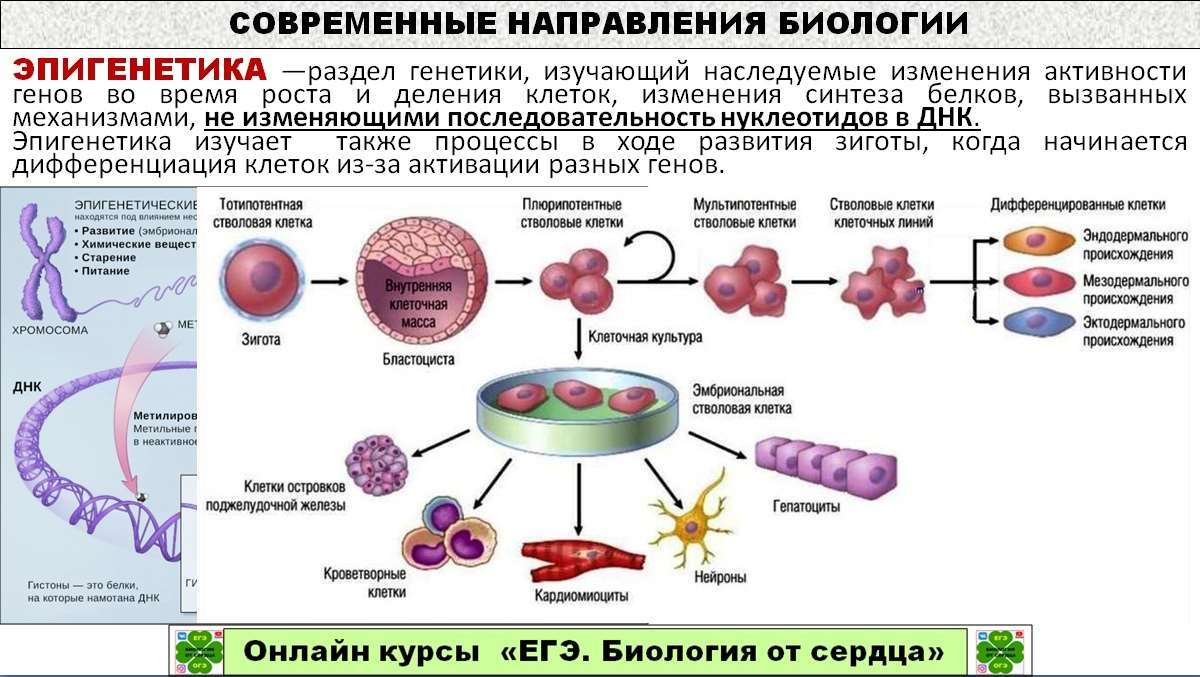 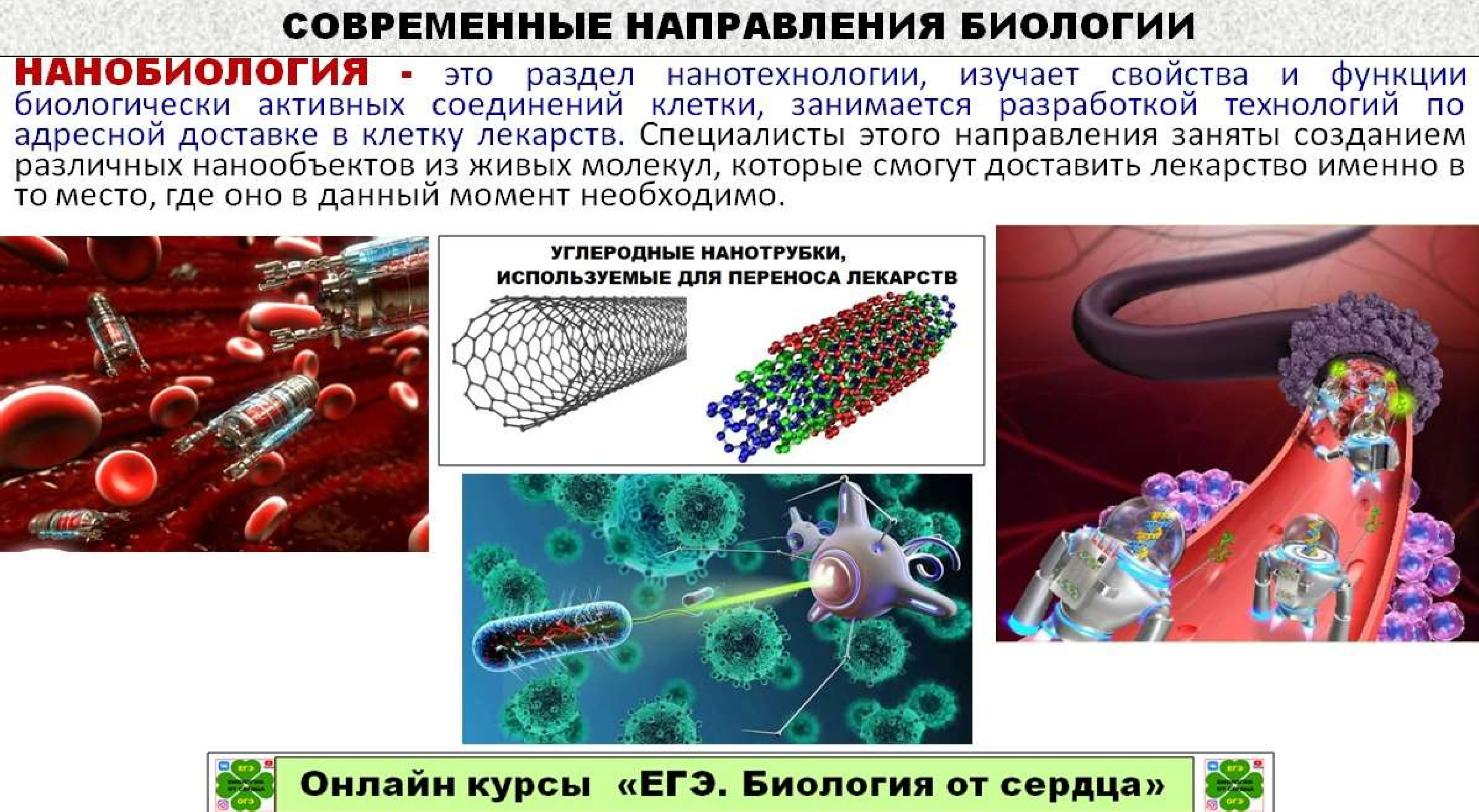 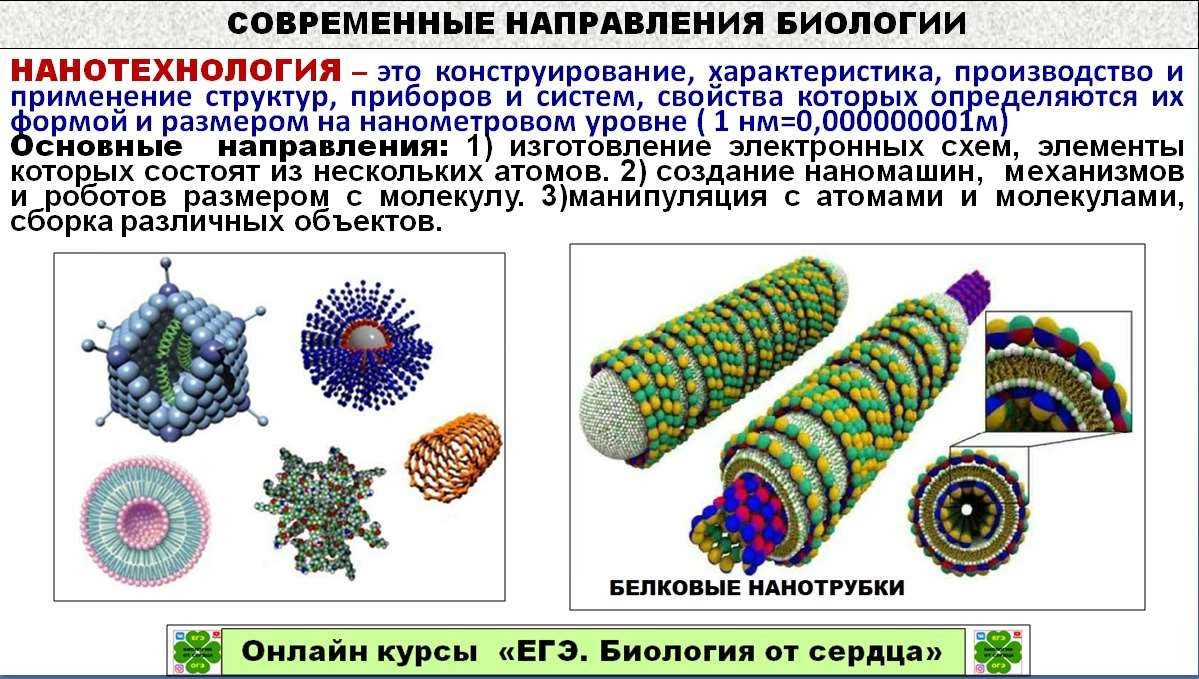 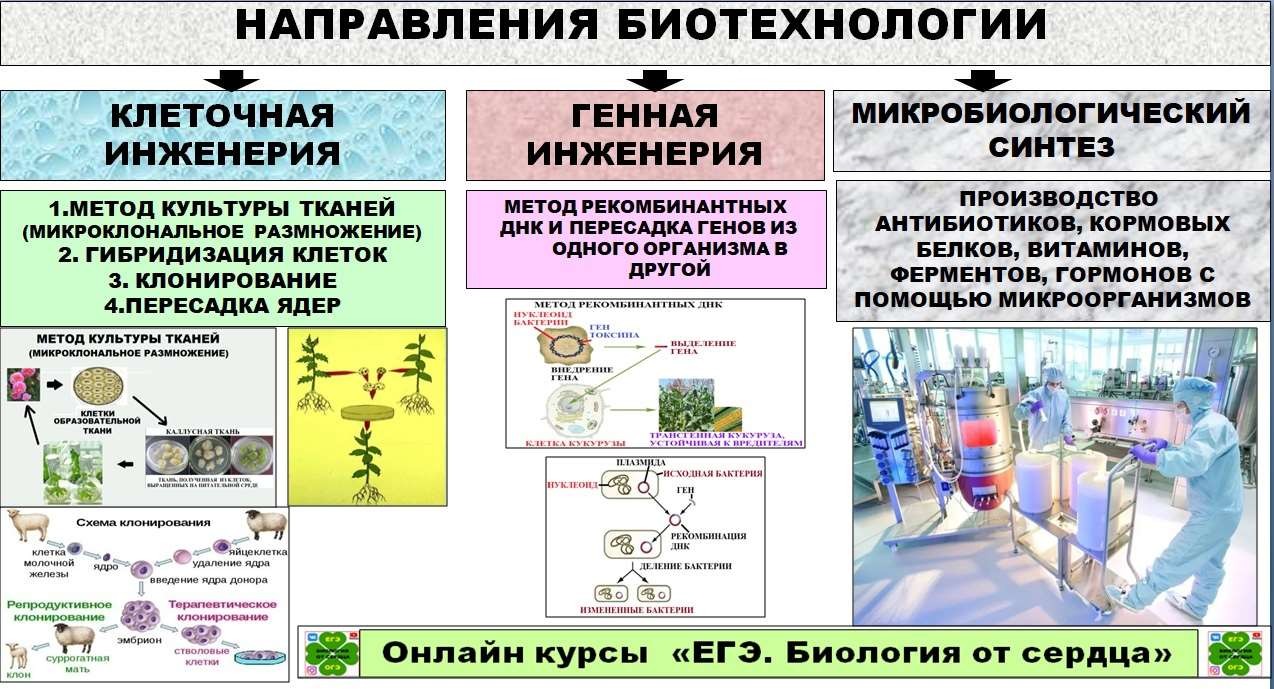 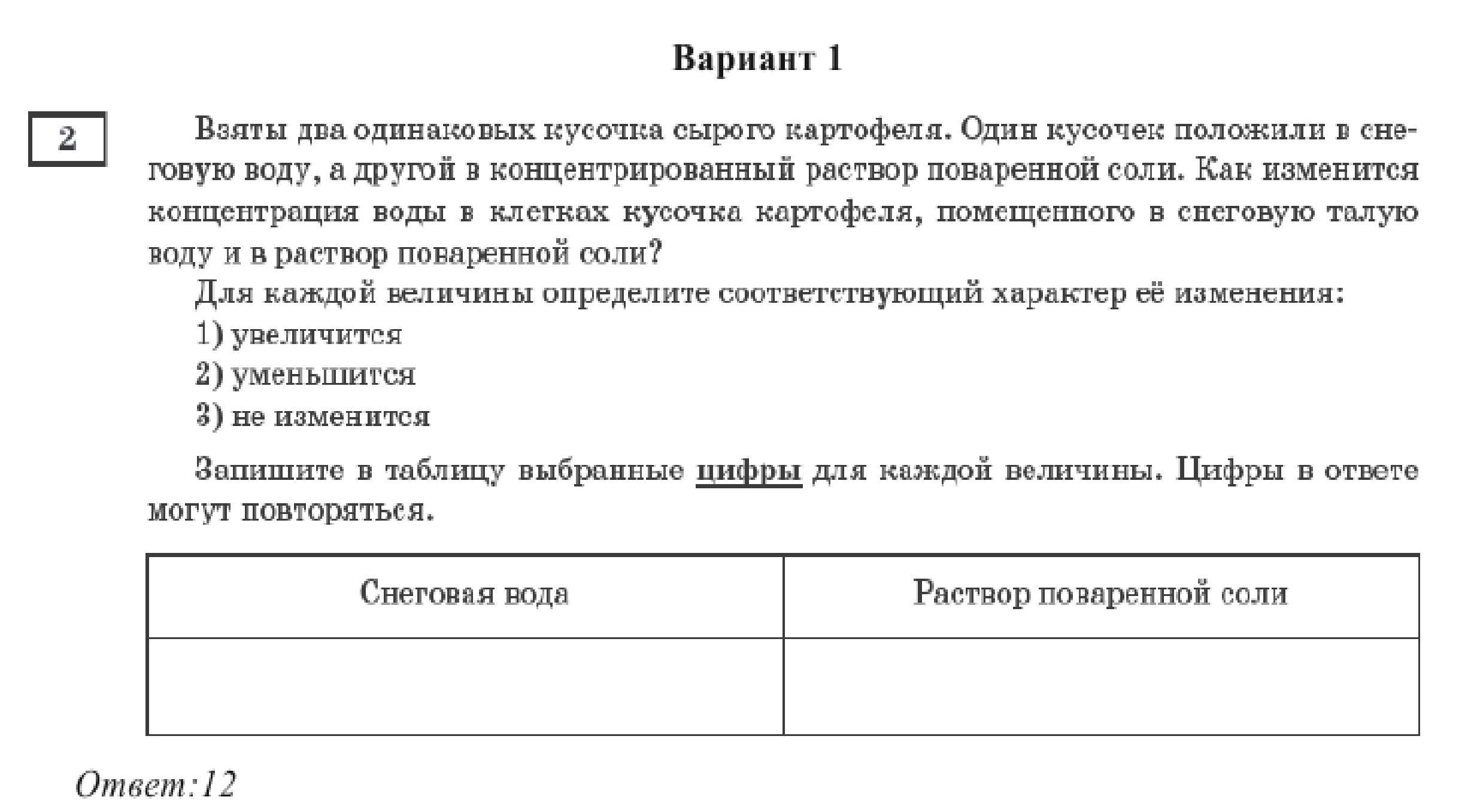 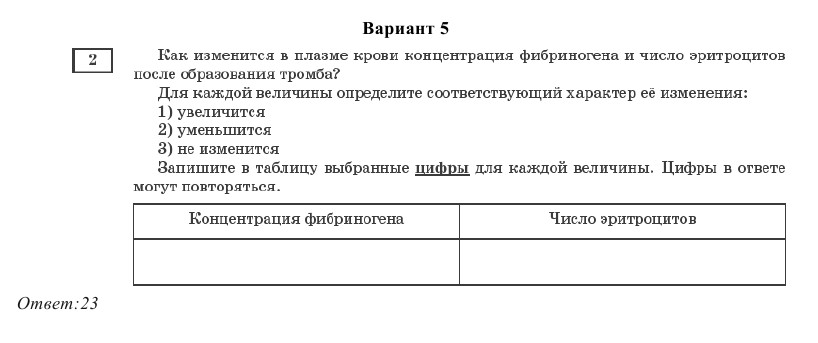 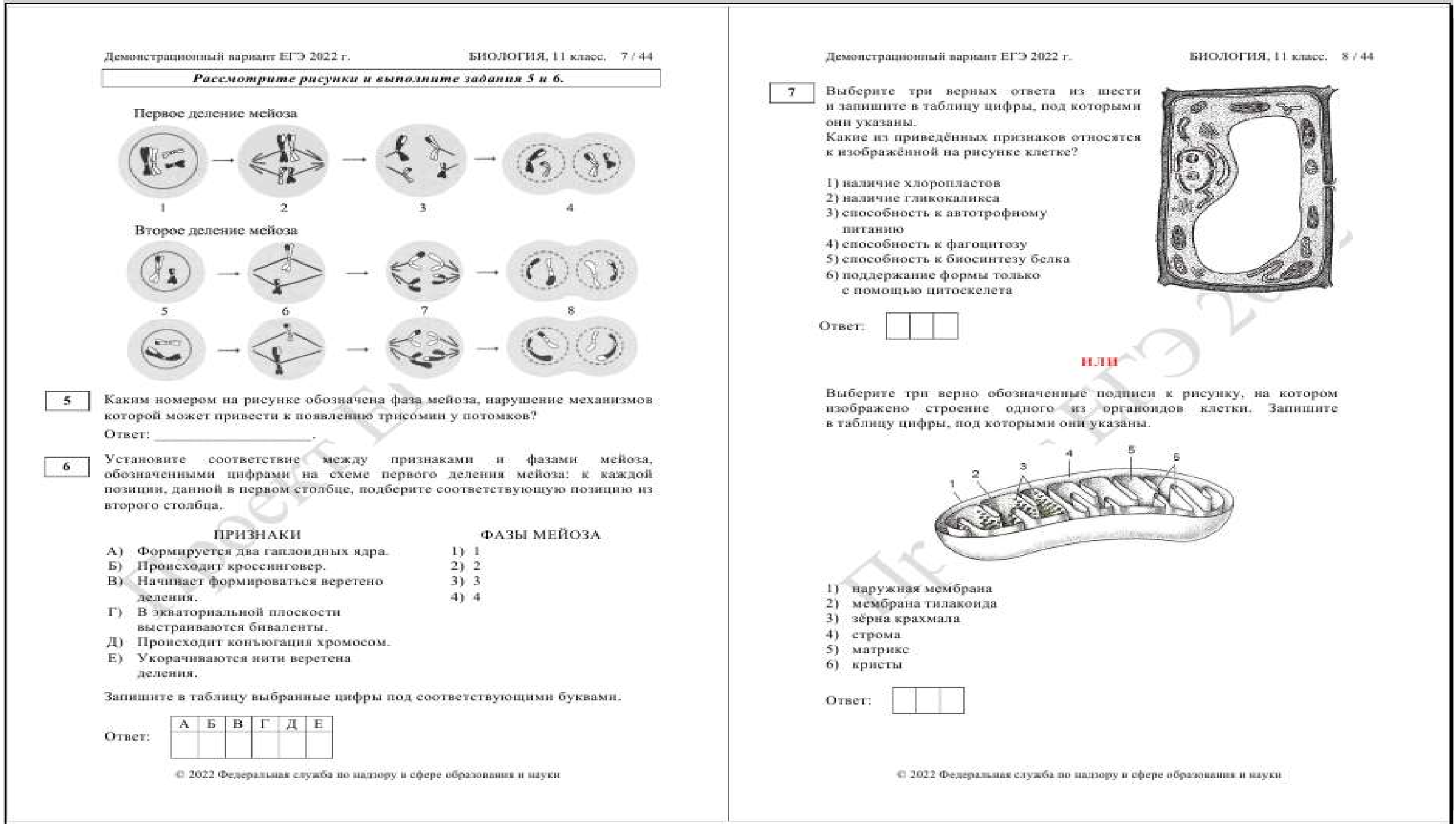 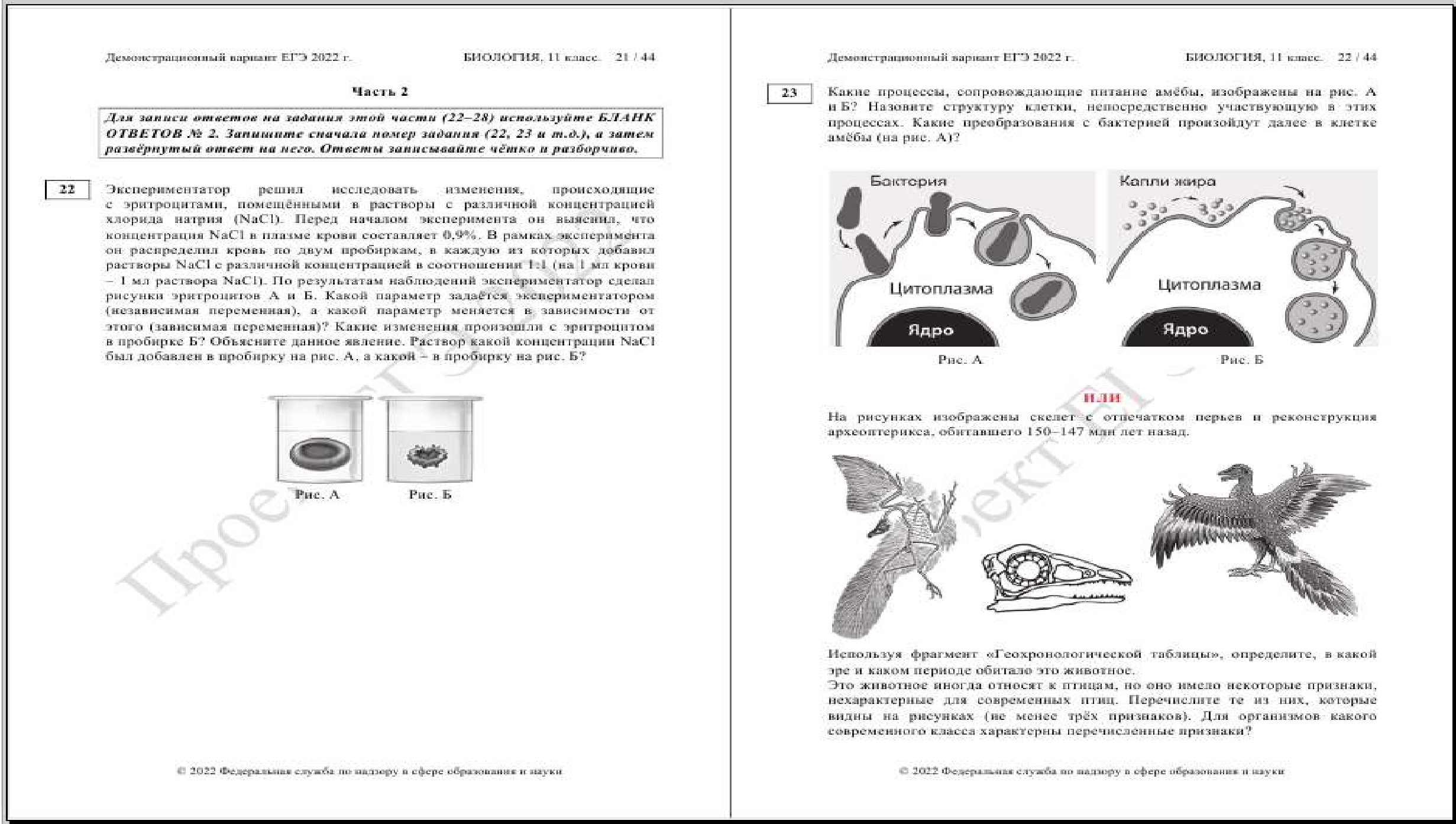 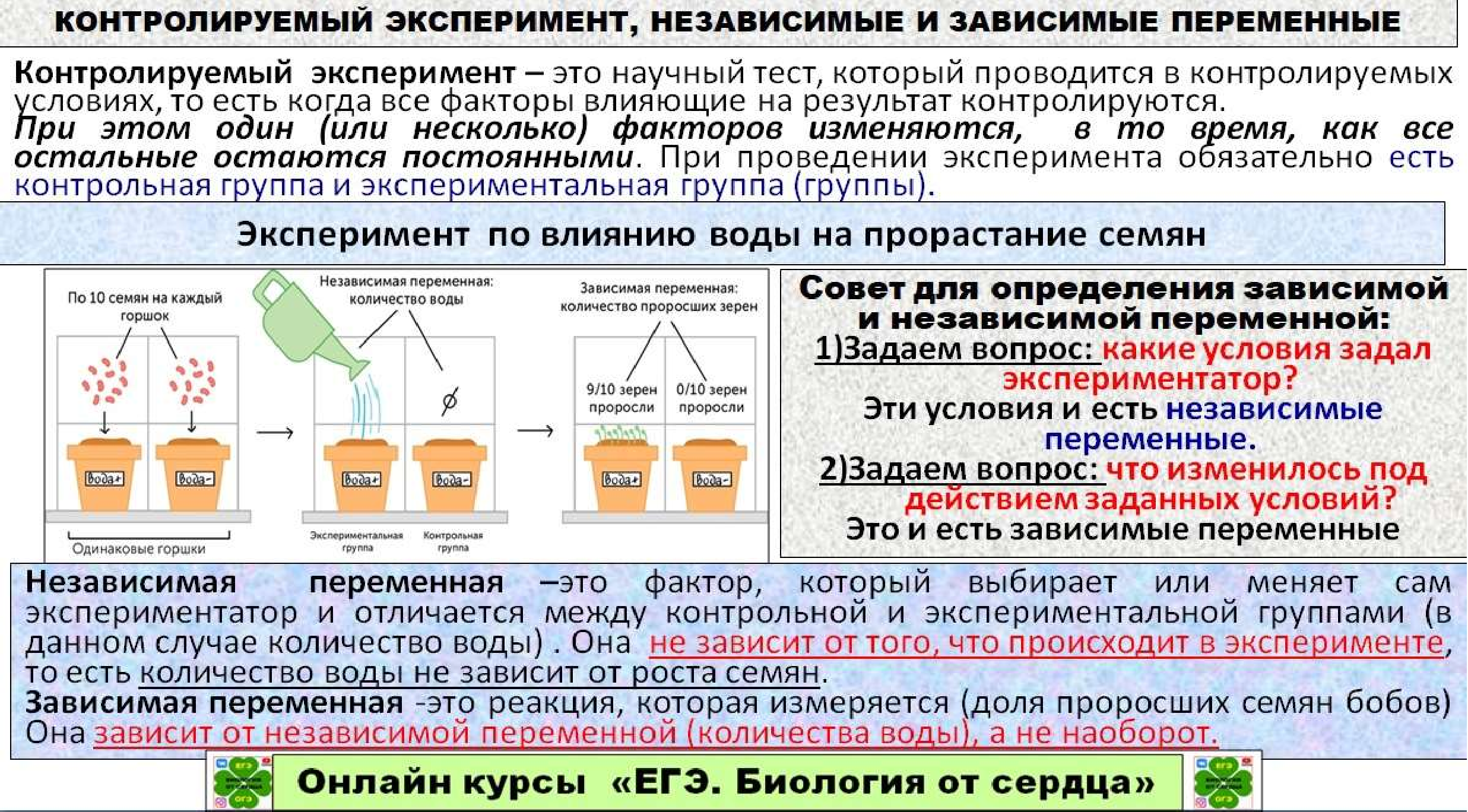 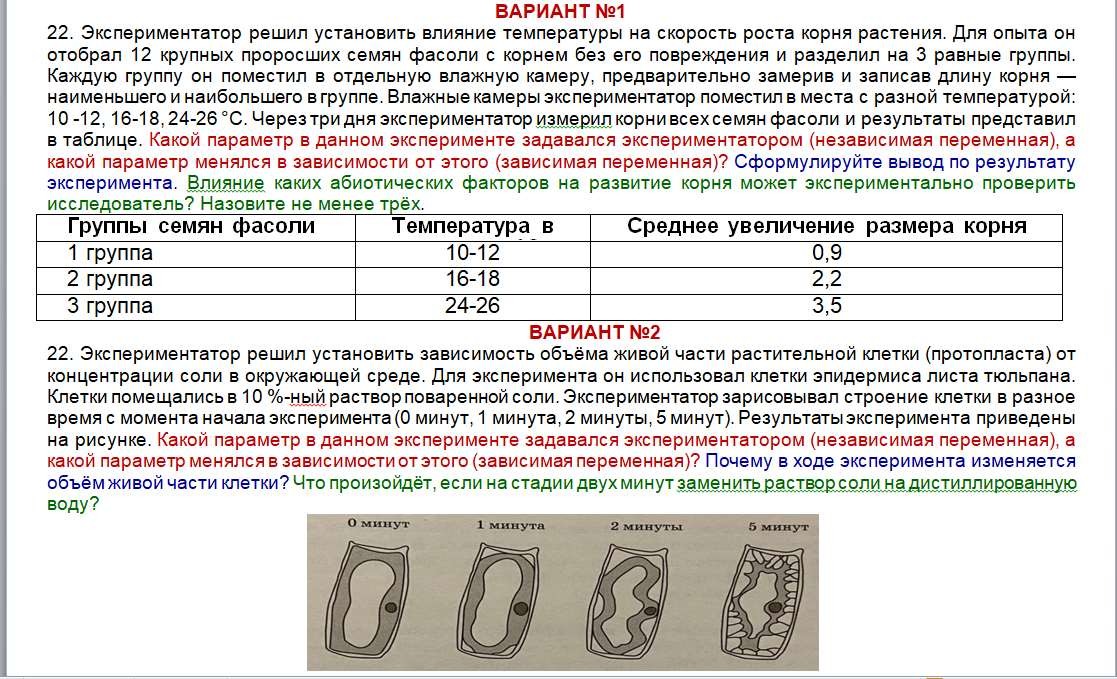 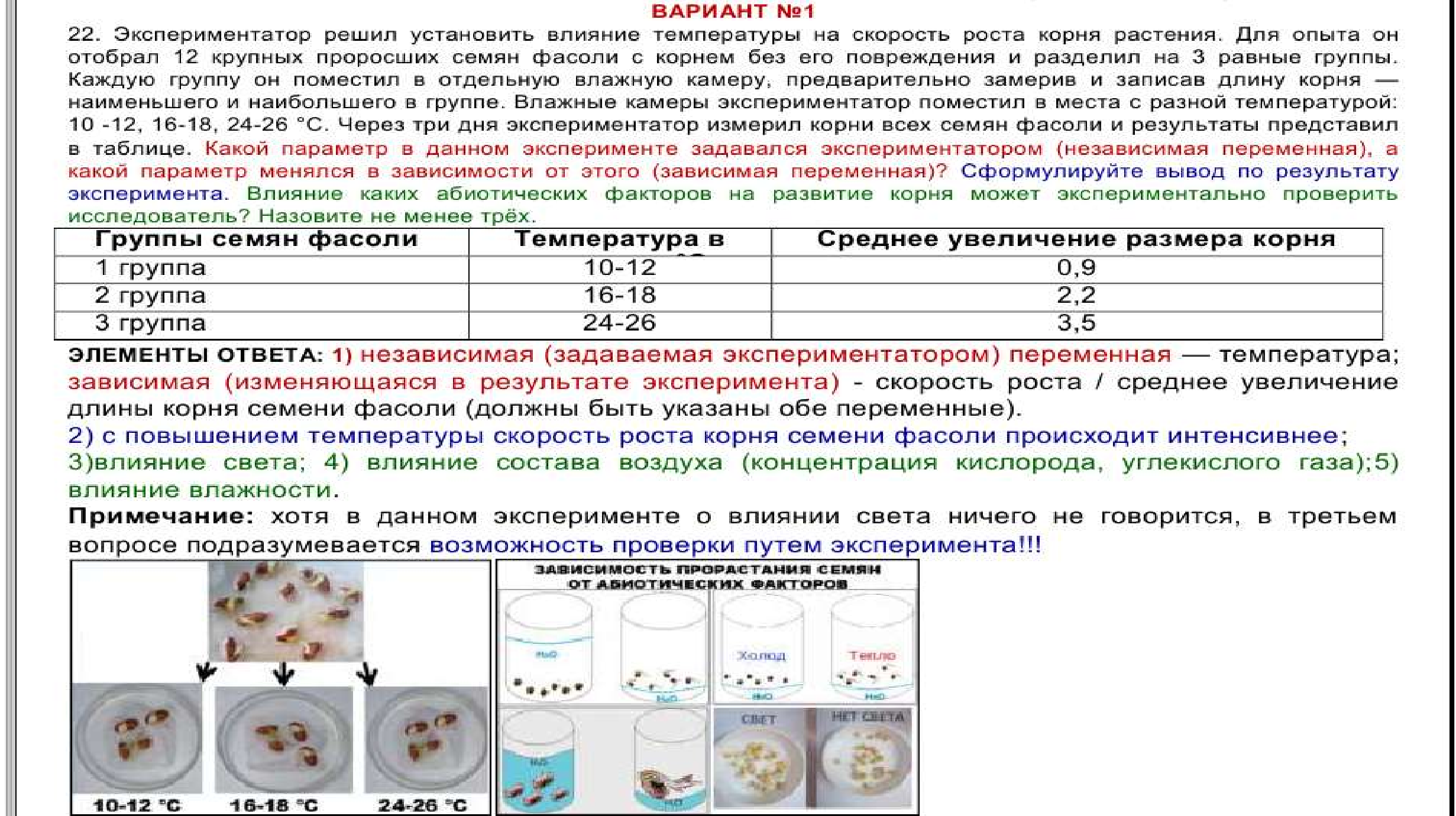 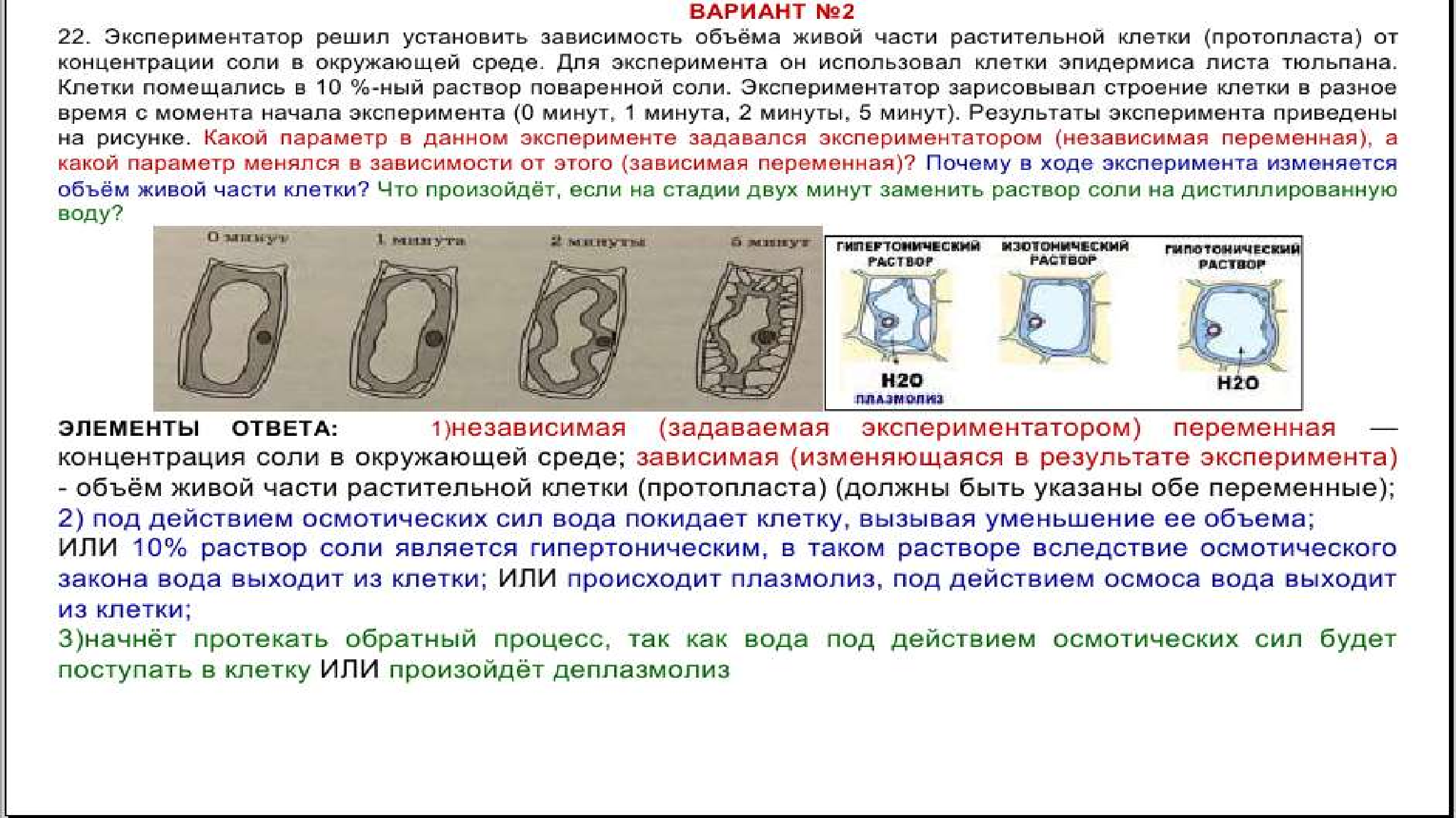 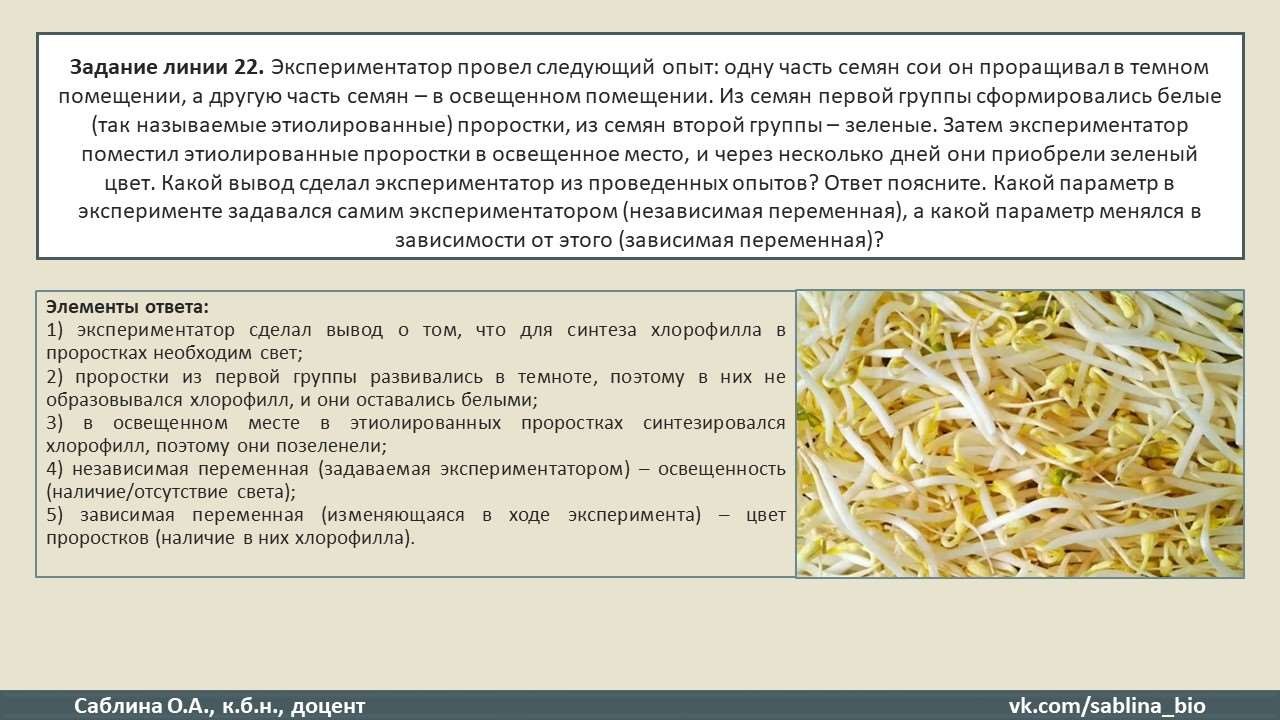 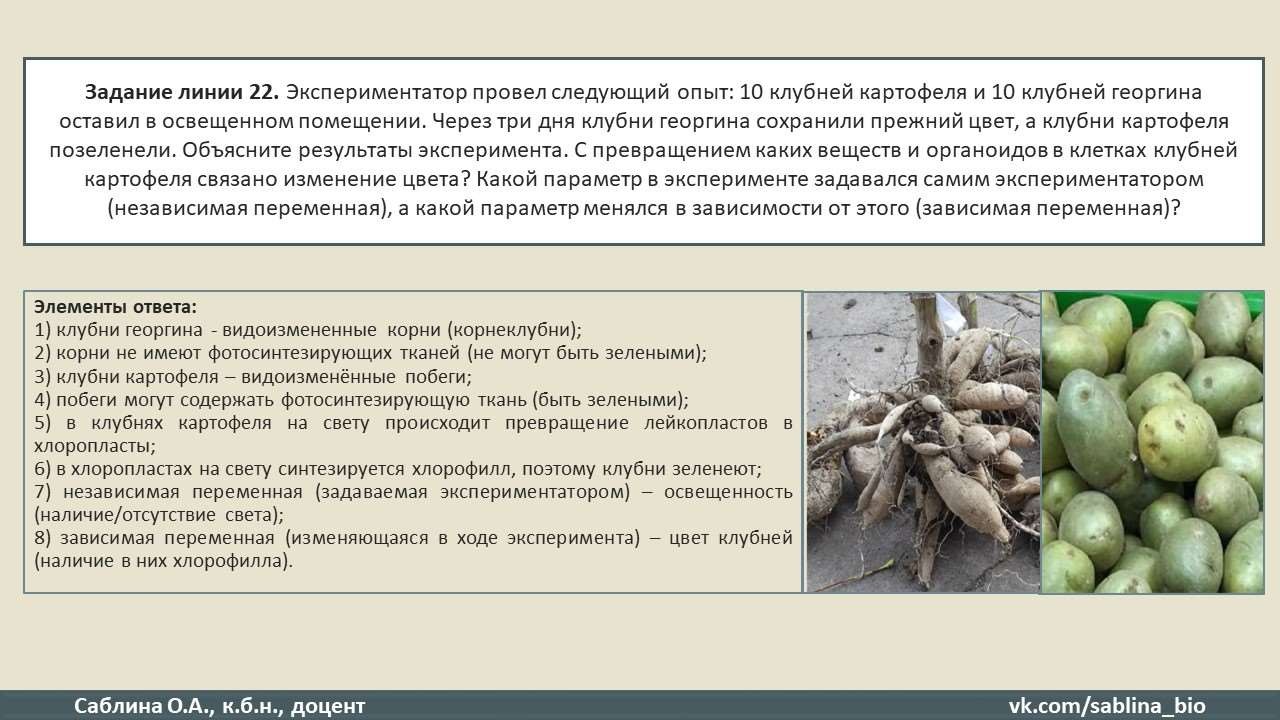 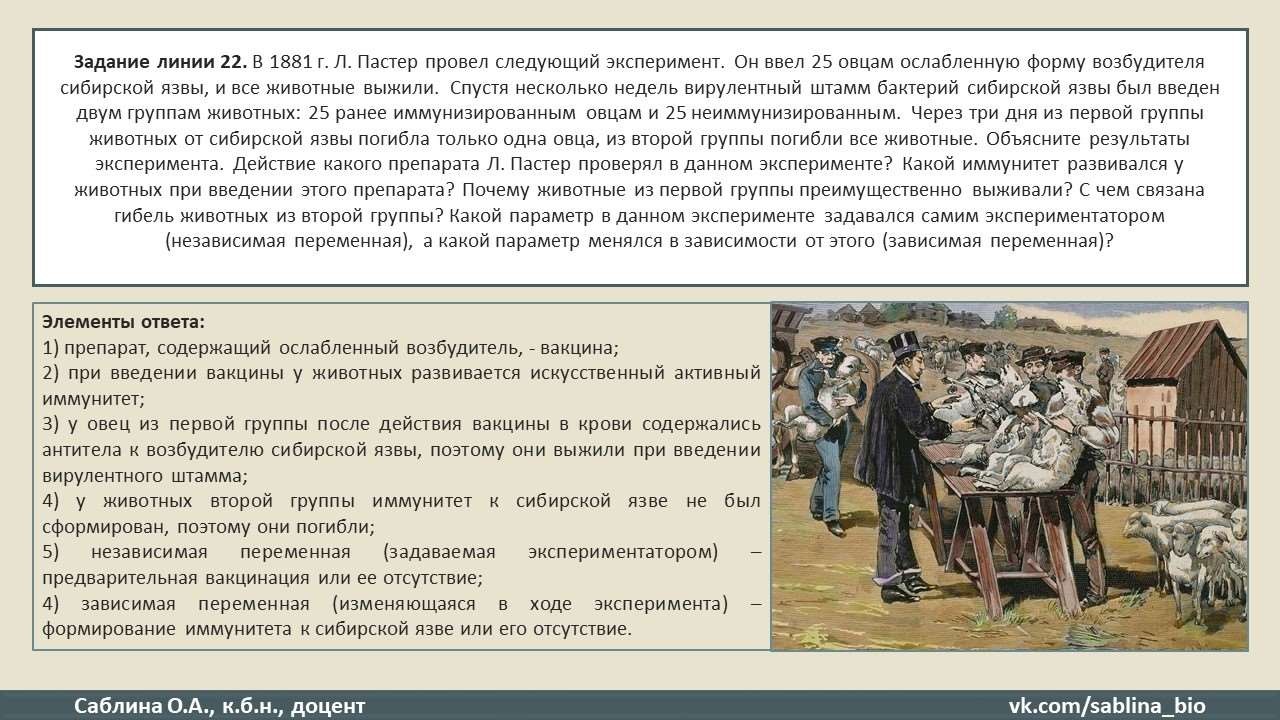 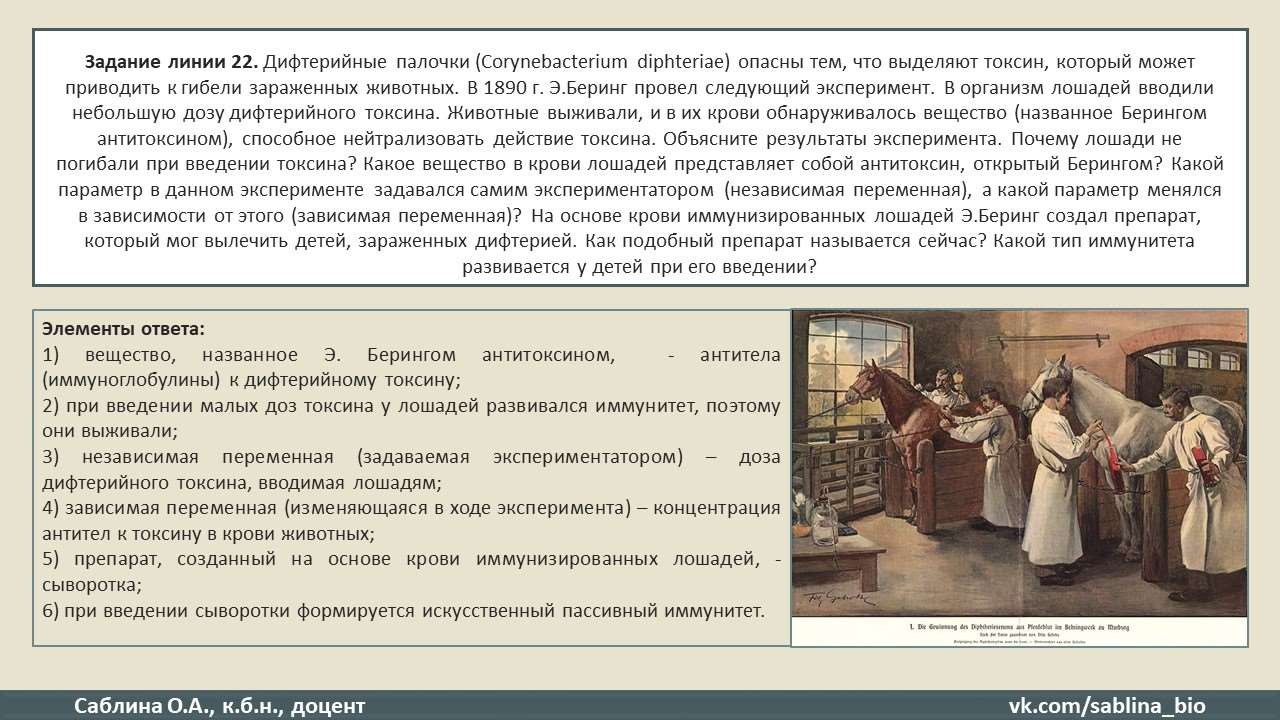 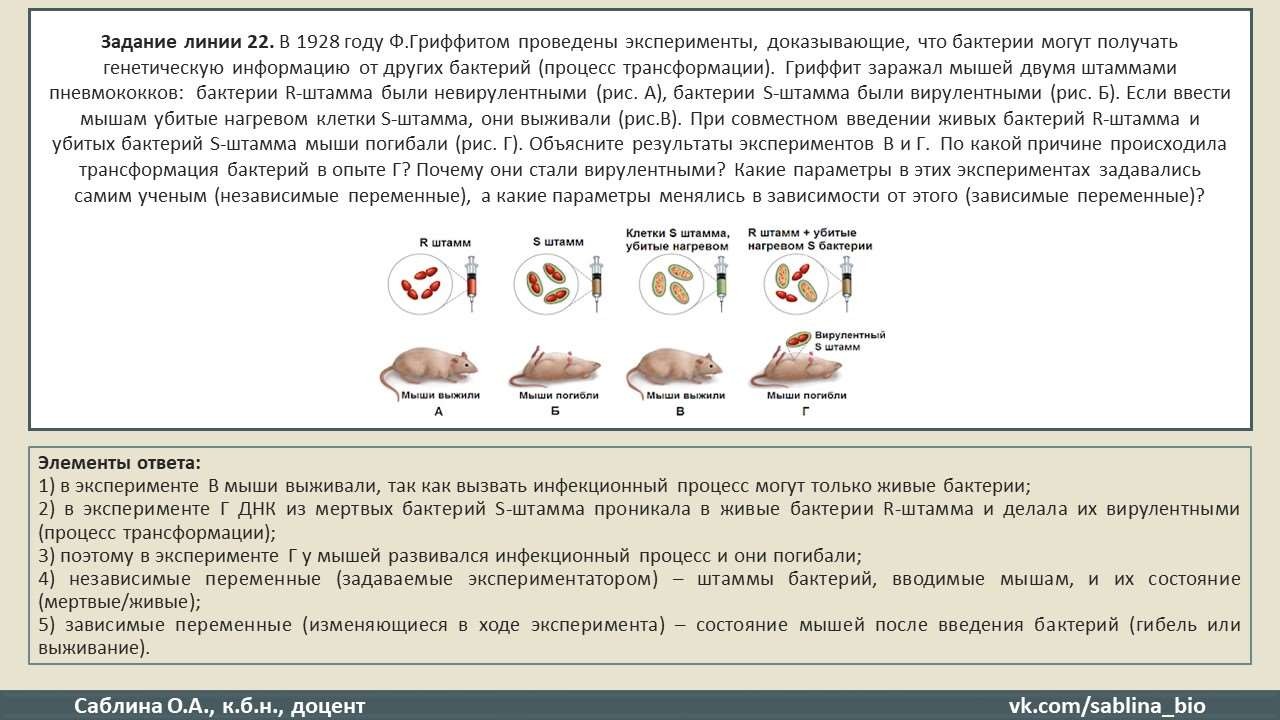 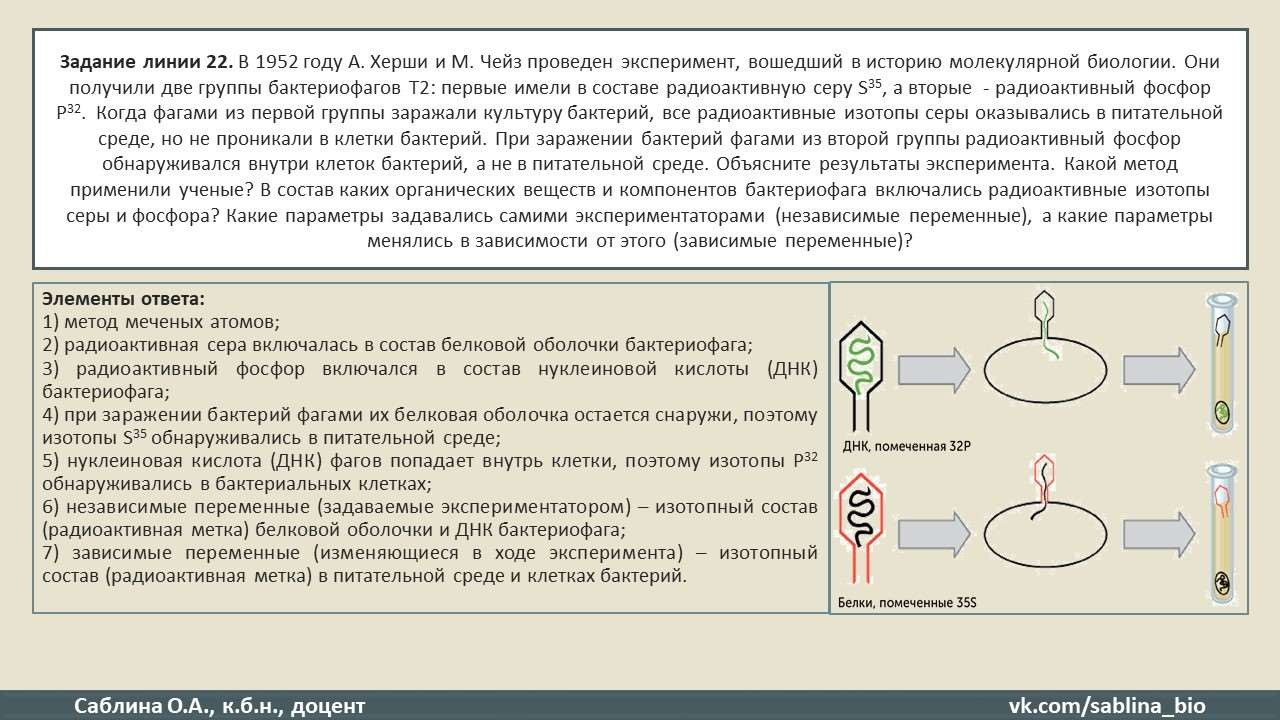 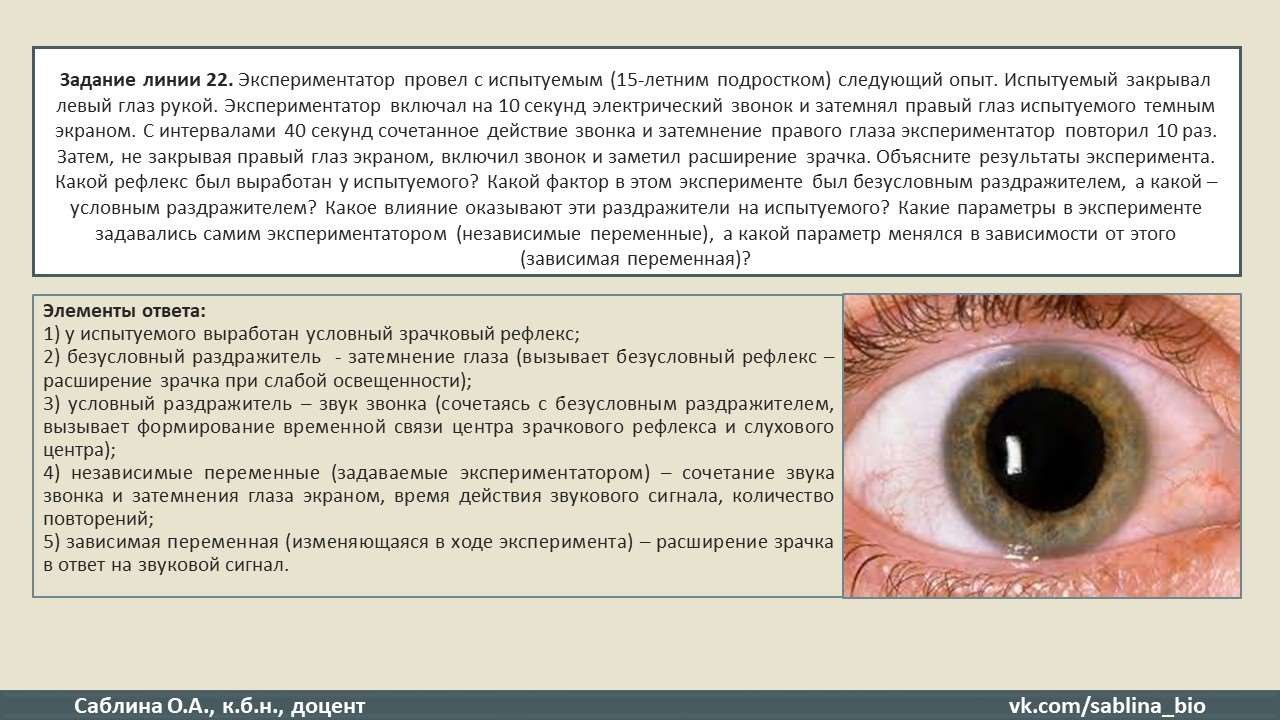 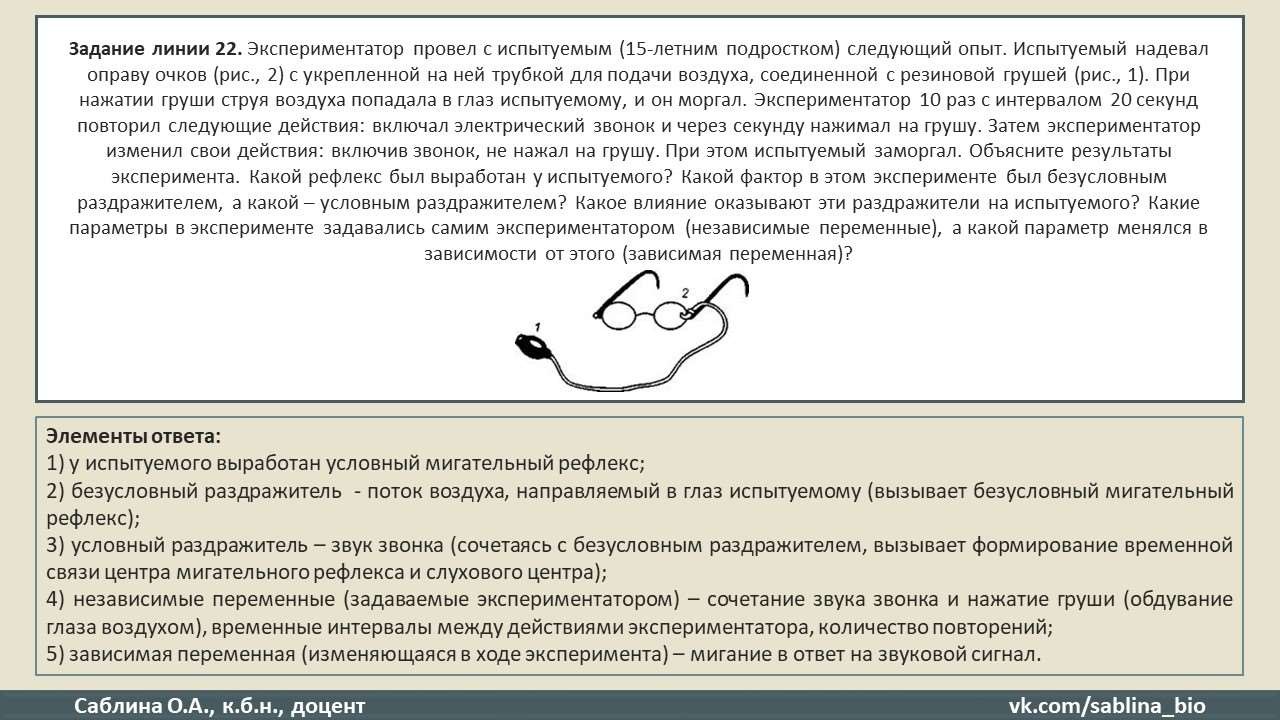 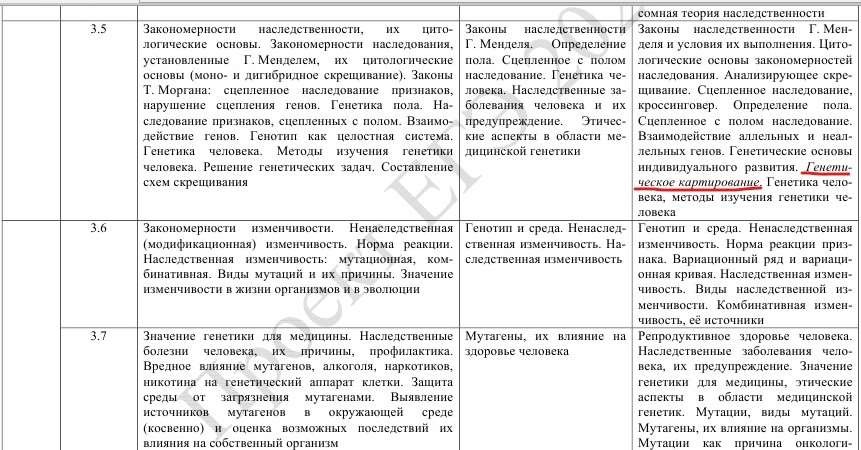 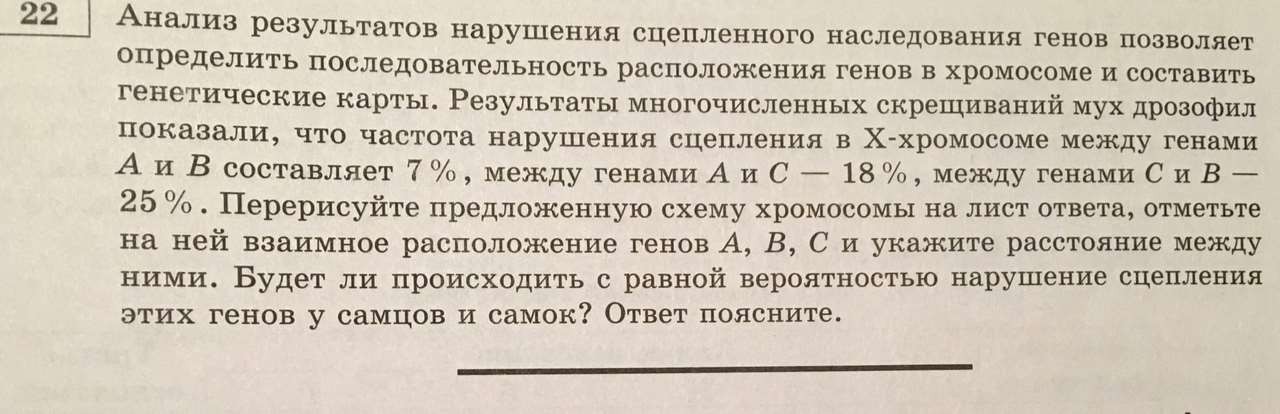 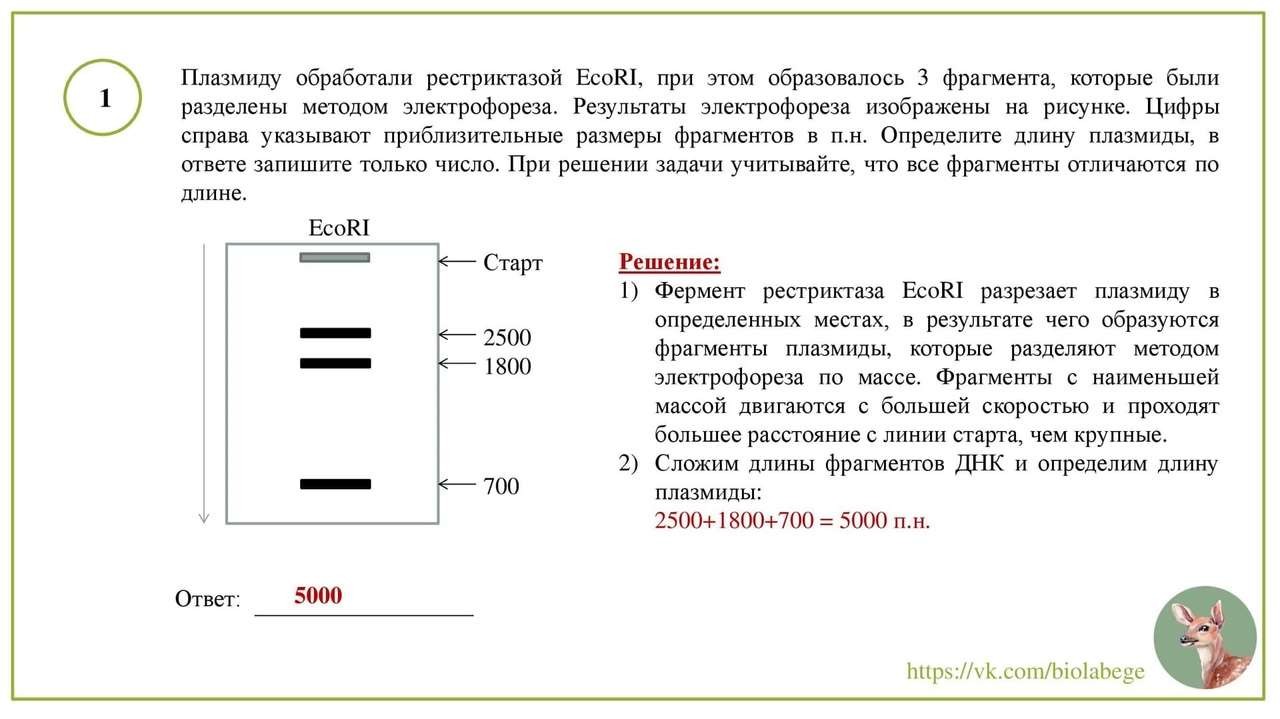 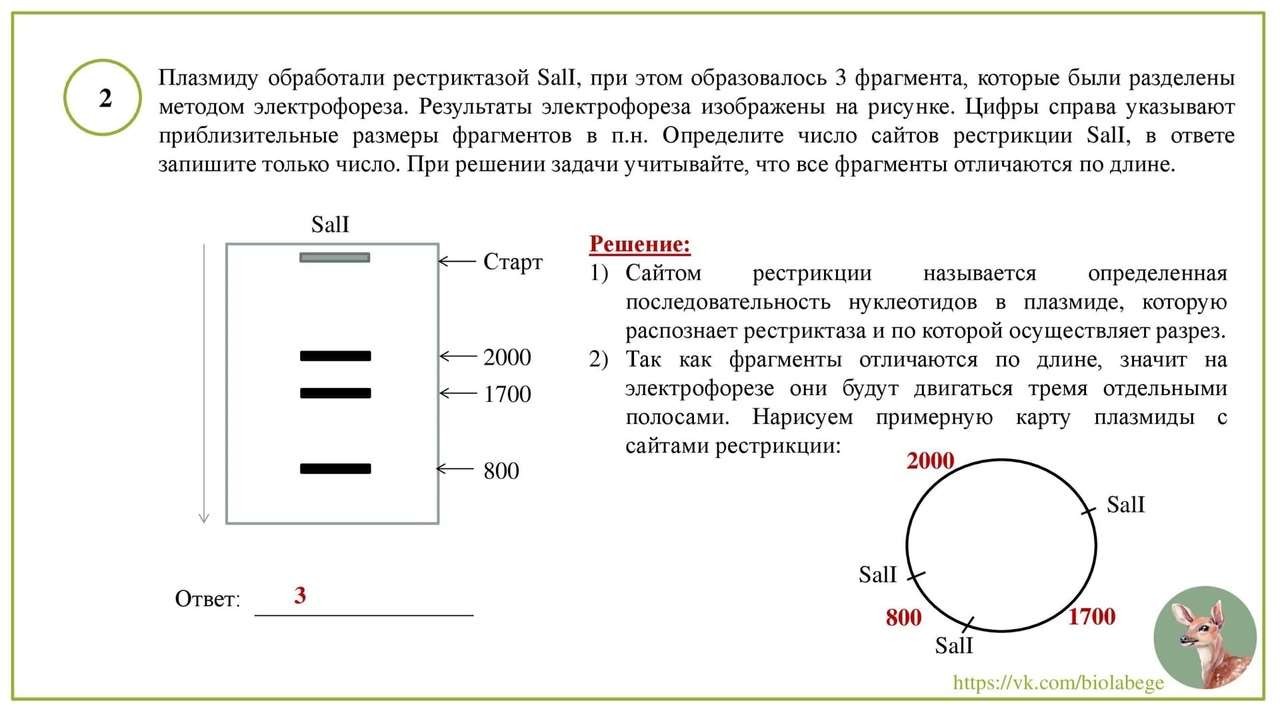 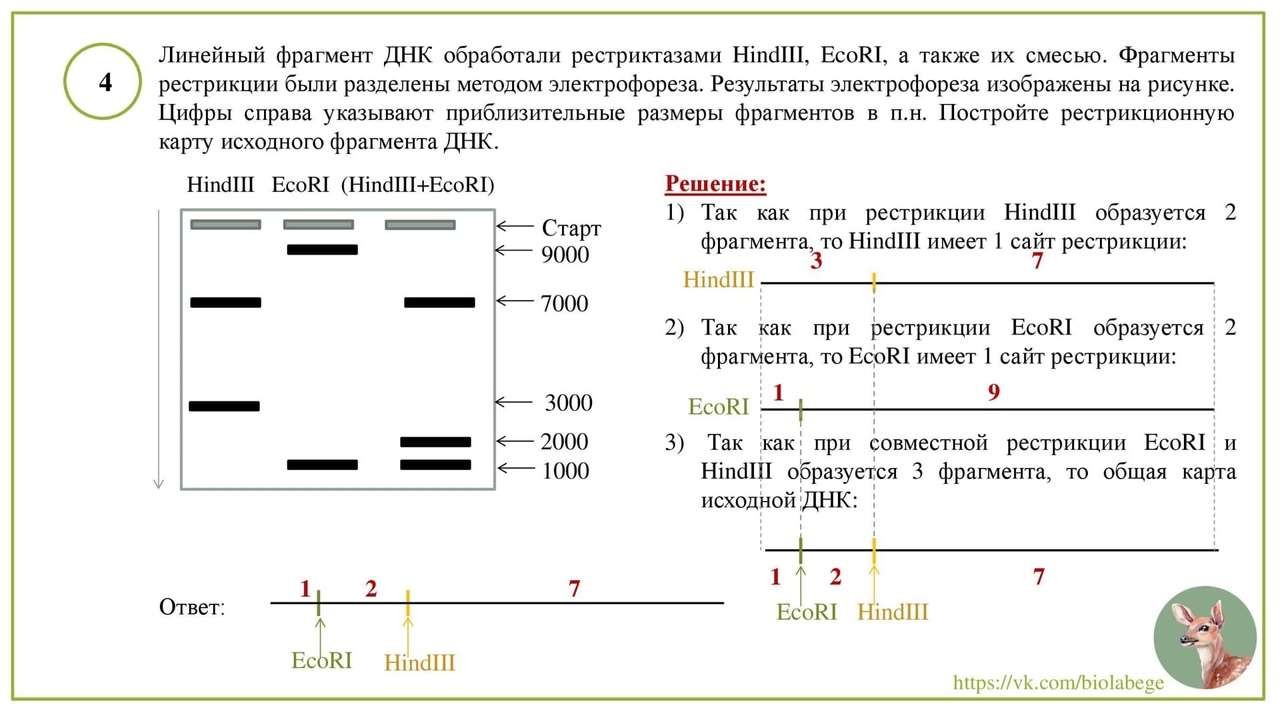 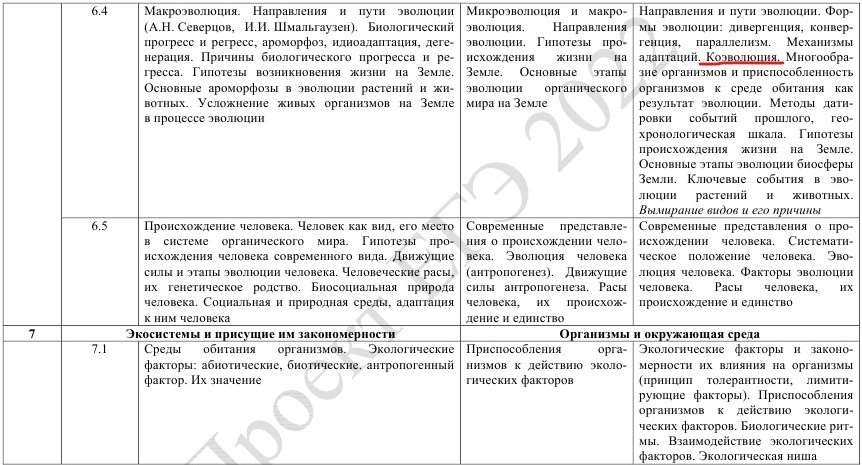 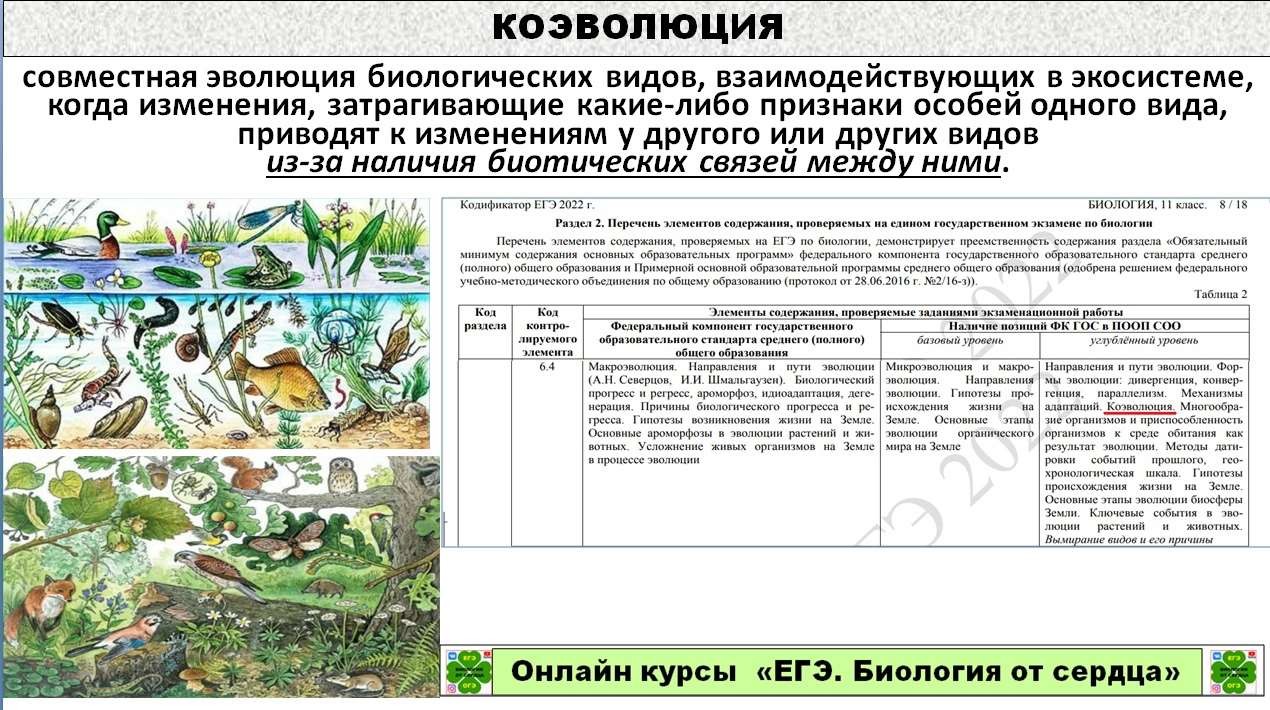 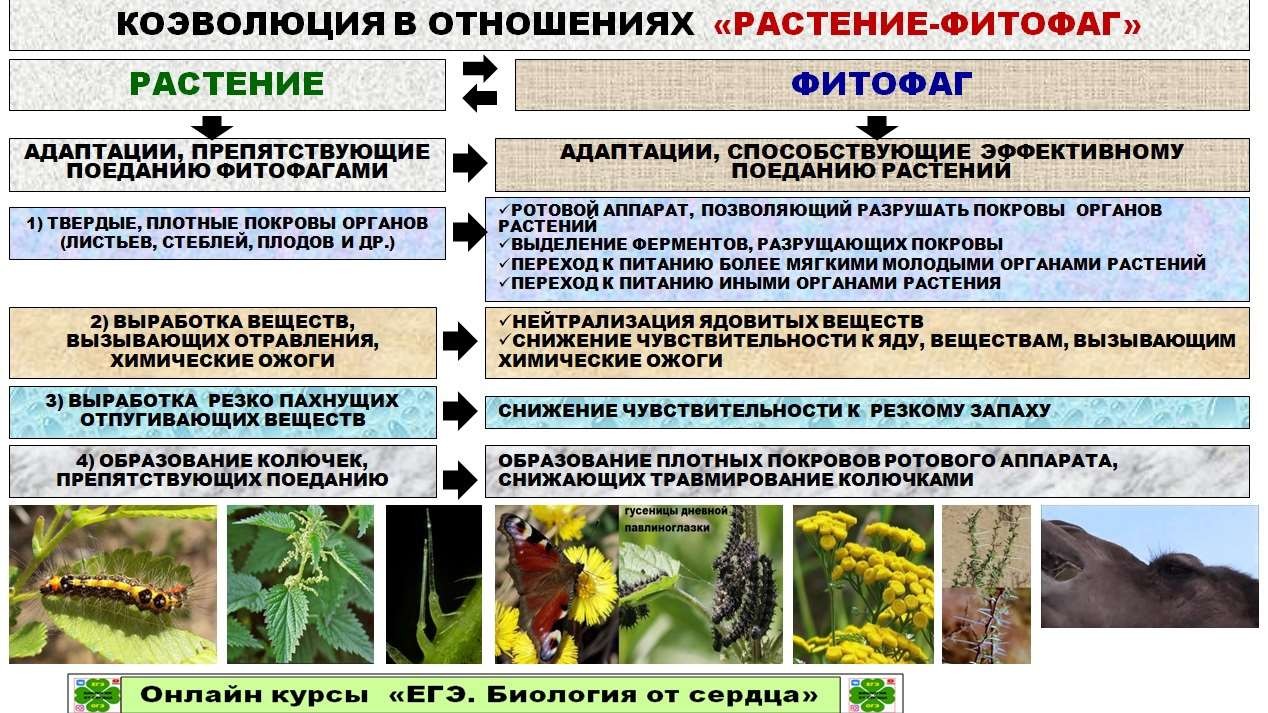 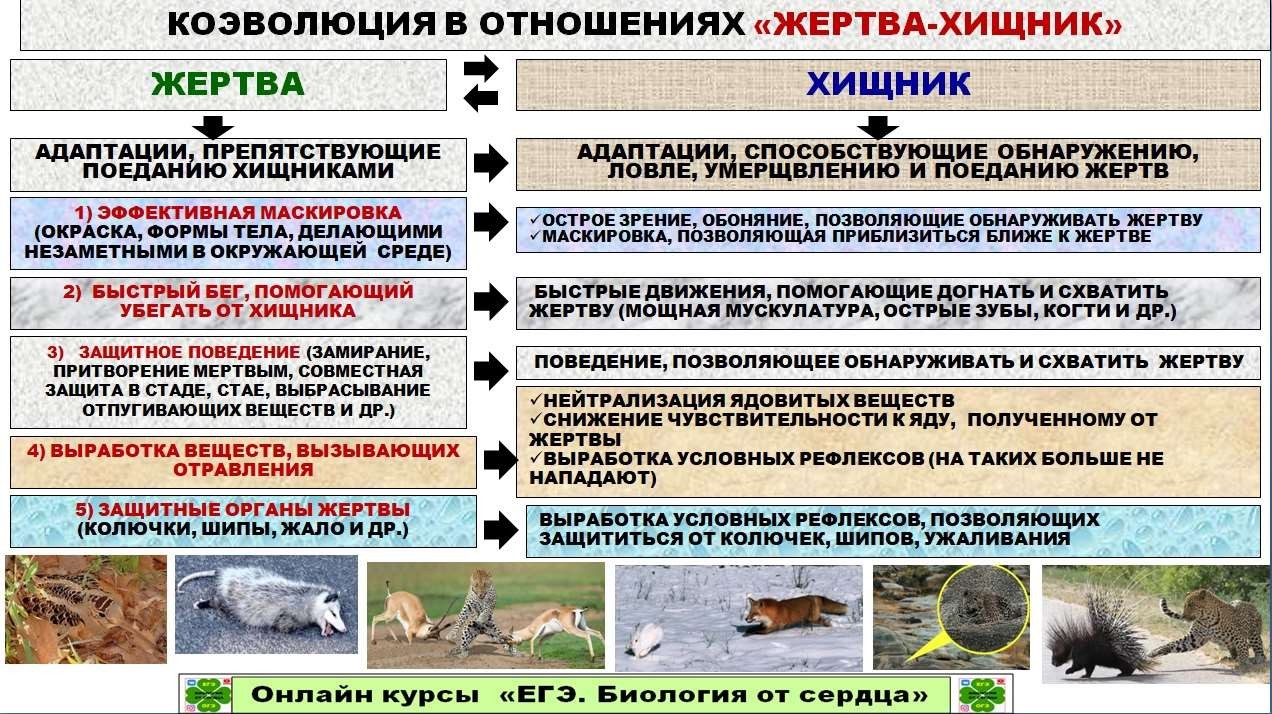 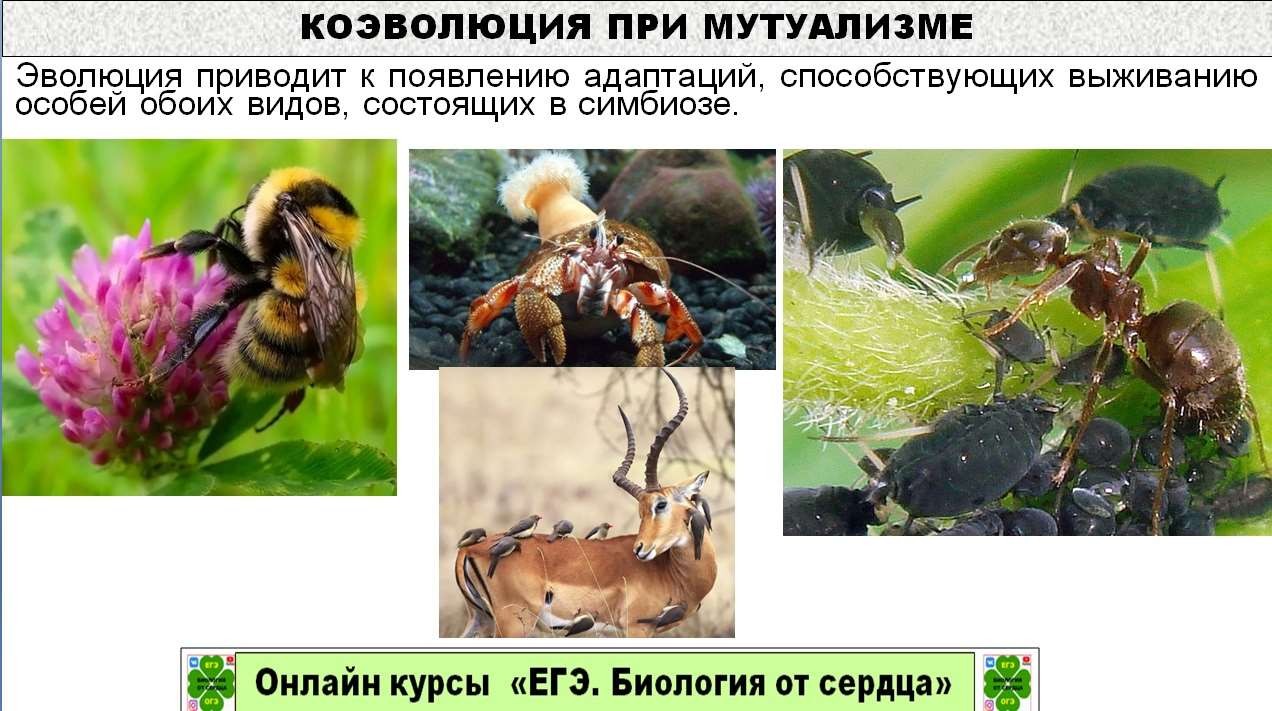 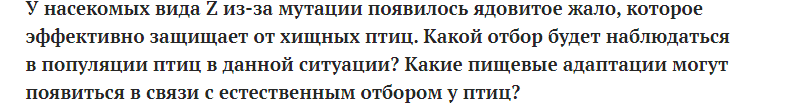 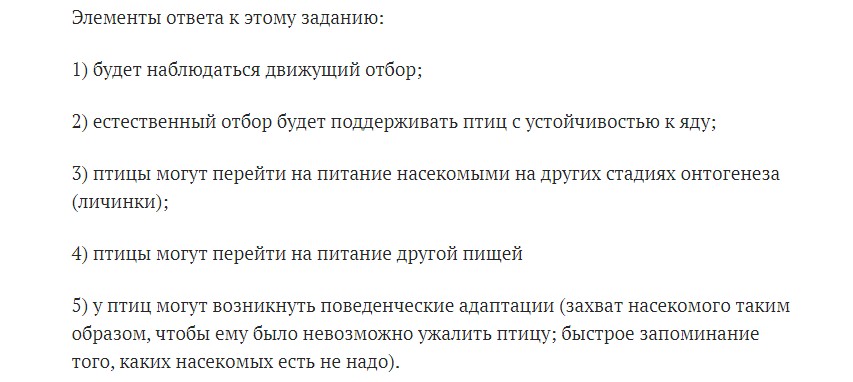 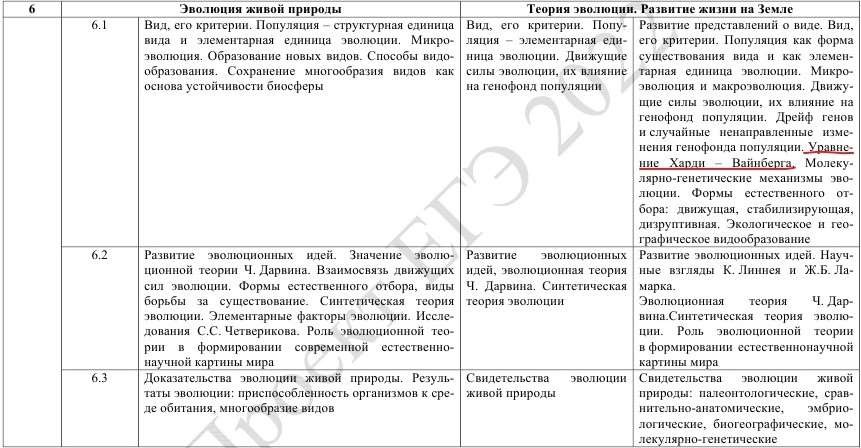 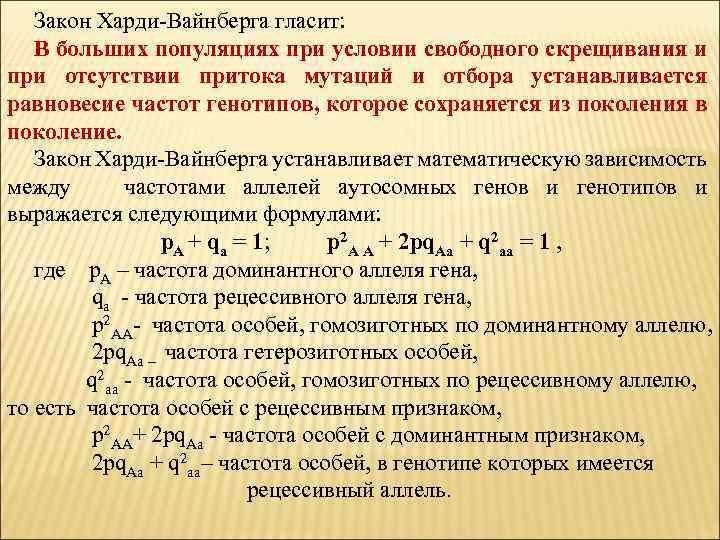 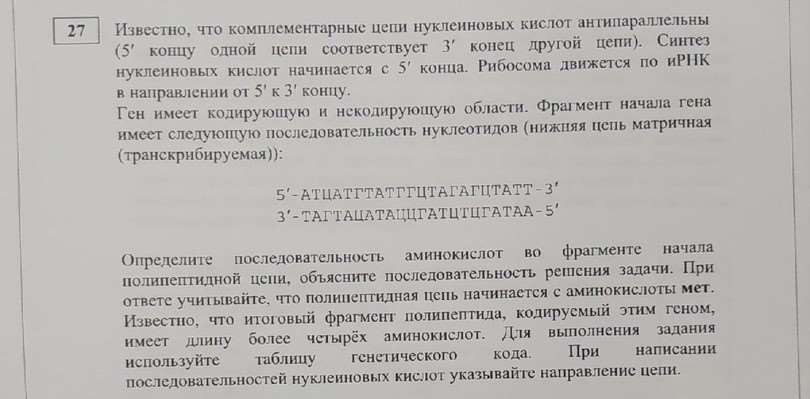 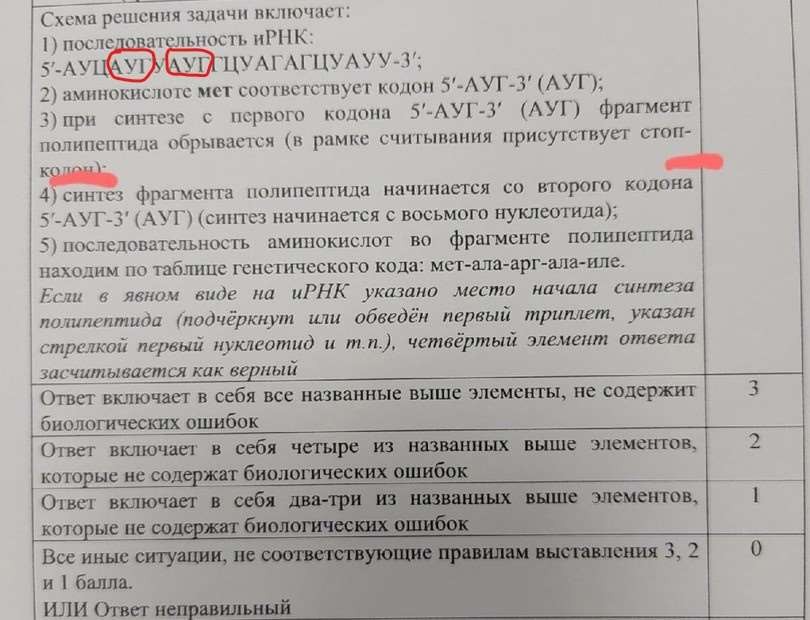 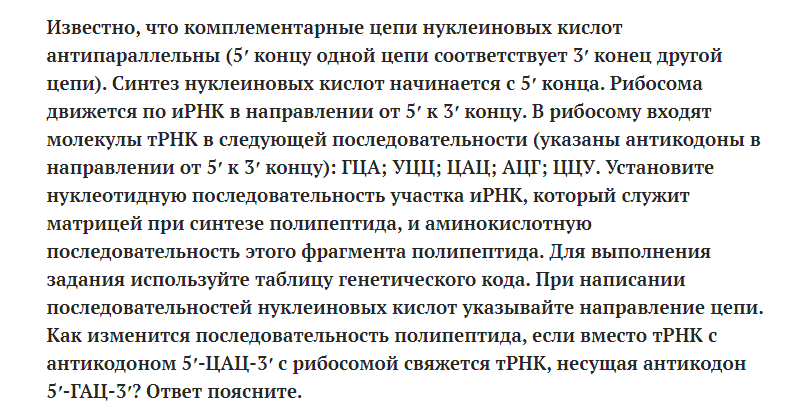 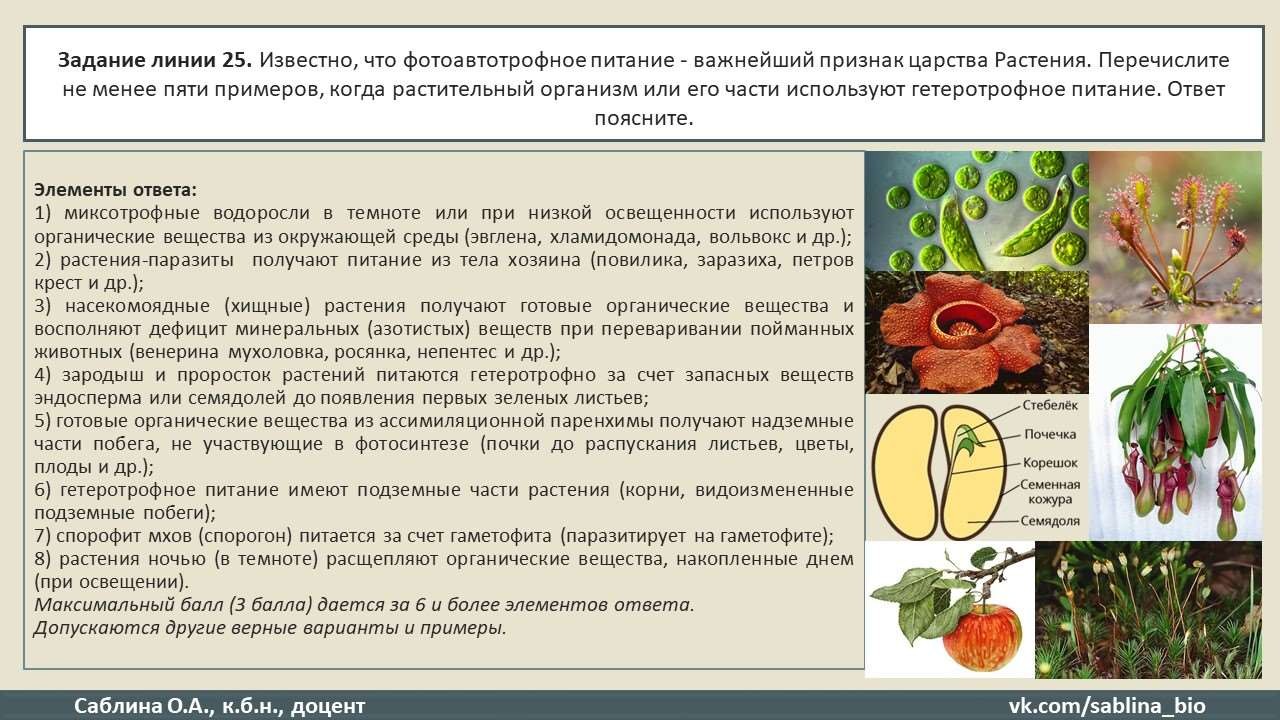 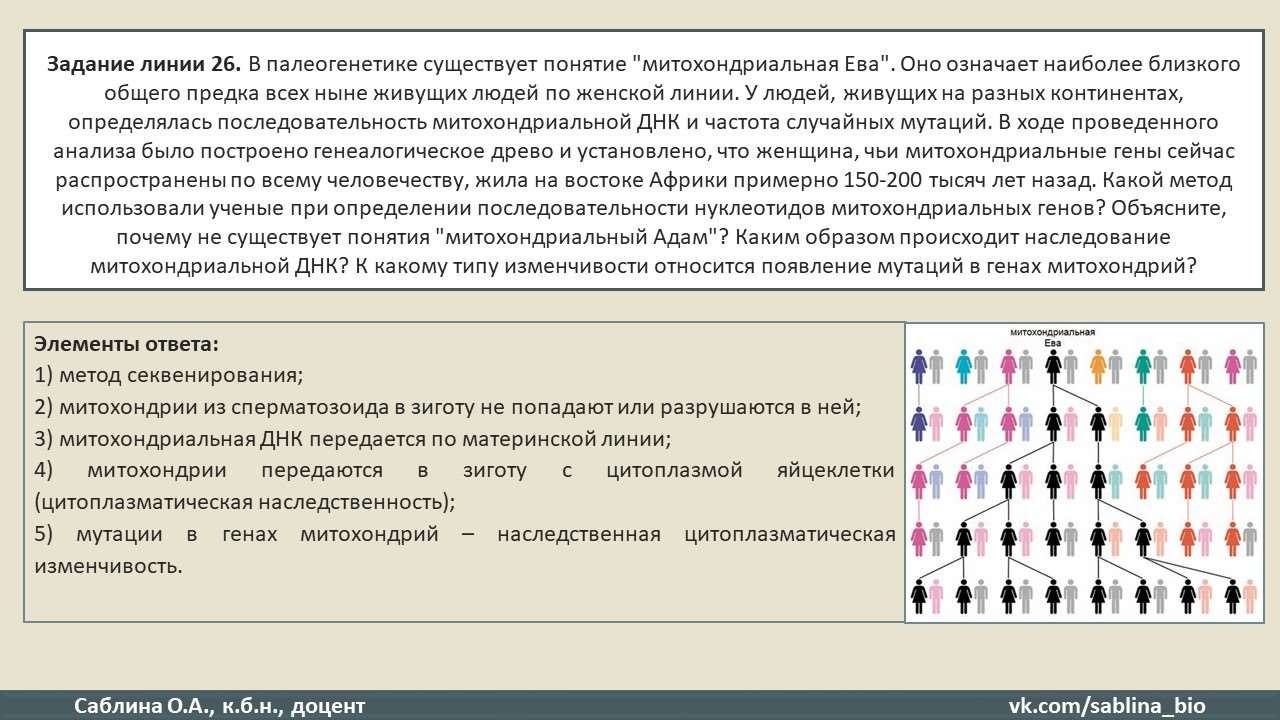 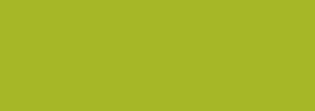 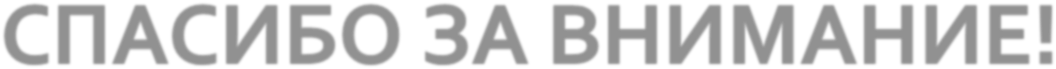 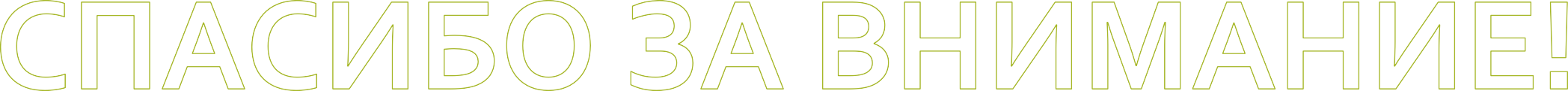 